Prêts ... Partez !!!Unité 0 page 7Exercice 1. Notez sur la carte les dix plus grandes villes de France.1. Paris2. Marseille3. Lyon4. Toulouse5. Nice6. Nantes7. Strasbourg8. Montpellier9. Bordeaux10. LilleExercice 2.  Écrivez le nom des six plus grands fleuves.1. La Loire2. La Seine3. Le Rhône4. La Garonne5. La Meuse6. La DordogneExercice 3. Regardez la carte 2. Les pays qui ont une frontière commune avec la France. L’Espagne, l’Allemagne, l’Italie, la Belgique,	le Luxembourg et la Suisse. 		Exercice 4.  Placez ces territoires français sur le bon continent. page 9Exercice 51. La Tour Eiffel.2. La Seine.3. Notre-Dame de Paris.4. La Pyramide du Louvre.5. L’Arc de Triomphe.6. Le Sacré Cœur.7. Beaubourg (Le Centre Pompidou)8. L’Arche de la Défense.Exercice 6. Associez le nom de chaque endroit à l’arrondissement correspondant. page 10Exercice 7. Réponses libresExercice 10. page 12Nantes. Belgique. Loire. Alpes. Méditerranée. GuyaneExercice 11 1. Christian Lacroix. 2. Daniel Fernandez. 3. Vera Wang.4. Panayotis  PyrgiotisExercice 12 Écoutez et cochez la bonne réponse. page 131. 15 2. 18 3. 17  4. 39-39 5. 39 15   6. 32 50  7. 01.40.50.34.34   8. 43 37 51 00C.O Exercice 13Un ou une ? Ecoutez et écrivez.1. une question2. un  garçon3. un sac4. une fille5. un bus6. une photo7. un exercice8. un restaurantExercice  14.des livres. des classes. des élèves. des sacs. des artistes. des amies. des comiques. des chirurgiens.Exercice 15lundi – mardi – mercredimercredi- jeudi – vendredivendredi- samedi – dimancheExercice 16. page 151. sandales, robe, casquette, pantalon, combinaison, dentelle, maillot2. béchamel, mille-feuille, chantilly, chocolat, hors-d’œuvre,  bière, fondue3. dictionnaire, magasine, tire-bouchon, 	escabeau, marionnette, valise4. acrobate, chauffeur, anarchiste, dictateur, jongleur, psychologue, syndicaliste. Exercice  17. page 16Unité 1 page 17			1. 1. V 2. F 3. V 4. V2. 1. V 2. F 3. V 4. F			3.1. carotte et ananas 2. pomme, ananas et basilic 3. mandarine, ananas, persil et sucre4. pomme, concombre et mentheP.O- interaction  - Salut, Julien, ça va ?- Oui, ça va. Et toi ?- Pas mal. P.O- La carot’détox, j’adore !- la/le double force, c’est très sympa.- J’aime Appel bunny.Vocabulaire page 191. 1. Il est français.2. Elle est italienne.3. Elle est espagnole.4. Il est grec. 5. Elle est belge.6. Il est chinois.2. 2. Il est blond.  3. Il est grand et athlétique. 5. Il a les cheveux longs. 7. Il est jeune et beau. 3.1. Il est sept heures moins vingt.2. Il est huit heures dix.3. Il est  midi vingt.4. Il est deux heures moins le quart.5. Il est  sept heures vingt-cinq.6. Il est onze heures et quart.4. 1. deux cent dix, quatre-vingt-quatorze, dix-huit, trois cent trente-trois. 2. zéro, six, soixante-dix, vingt-neuf, quatre-vingts, quinze. 3. zéro, un, quarante-six, soixante-huit, soixante et onze, quatre-vingt-dix-neuf. 4. zéro, deux cent huit, soixante-dix-huit, quarante, cent quatre-vingt-seize.Grammaire page 211.1. Ils sont2. Je suis3. Tu as4. Vous êtes5. Nous avons6. Tu es2. 1. Vous habitez2. Elle parle3. Nous parlons4. J’habite5. Ils habitent6. Tu parles3. 1. quel / C’est jeudi.2. quelle / Elle est belge.3. Quel / J’aime le foot.4. Quelles / J’aime les voitures italiennes.5. quelle / Il est cinq heures et quart.6. Quel / C’est le 210 89 42 6214. 1. le nom, le prénom, l’adresse et la date de naissance.2. l'art, le cinéma, la musique et les voyages.5. 1. grand/blond/étudiant2. petite/brune/voisine3. roux/sportif/ami4. gentille/amoureuse6. 1. Sophie et Laura sont gentilles et amusantes. Elles sont étudiantes.2. Paul et Pierre sont grands et gros. Ils sont amoureux de Manon.3. Ils sont jeunes et sympathiques. Ils sont beaux et sportifs.4. Elles sont grandes et minces. Elles sont adorables.Civilisation page 231. Pour dire « Bonjour ! » les Français se font la bise.  2. Les jeunes disent « Bonjour ! » ou « Salut ! » et se font la bise.  3. Les Français se font la bise aussi pour se dire au revoir. 4. Les Français se font la bise en famille. Je fais le point page 241. 1. Paolo est italien/Maria est italienne/Ils parlent italien.2. Francis est belge/Marie est belge/Ils parlent belge.3. John est américain/Suzy est américaine/Ils parlent américain.4. Wang est chinois/Mei Li est chinoise/Ils parlent chinois.  5. Nikos est grec/Anguéliki est grecque/Ils parlent grec.6. Pierre est canadien/Catherine est canadienne/Ils parlent canadien.2. On dit qu'au Paradis : les scientifiques sont russes, les footballeurs sont espagnols, le président est norvégien, les policiers sont anglais, les garagistes sont allemands, les cuisiniers sont français, les amants sont italiens et tout est organisé par les Suisses.  3. 1. J’adore la cuisine asiatique.2. J’aime beaucoup le cinéma anglais.3. Le chocolat belge, c’est délicieux !4. Je déteste les voitures allemandes.5. J’aime beaucoup la mode italienne.6. La pâtisserie turque, c’est délicieux !4. Elle est blonde et belle. Elle a les cheveux longs. Elle est jeune et athlétique. CO.5.6. 1. Paris, j’aime beaucoup.2. Les escargots, beurk !3. Les crêpes, j’aime.4. La pop musique, j’aime beaucoup.5. Les films de science-fiction, je déteste.6. Le café italien, j’adore.7. 1c ; 2f ; 3e ; 4a ; 5h ; 6b ; 7g ; 8d.P.O- Interaction  8. 1. Bien, merci.2. Je suis grec.3. Il est midi.4. Oui, j’adore.5. Je parle français et anglais.6. C’est très sympa !9.1. Juan est espagnol.2. Je suis français.3. J’ai une tablette.4. Nous sommes jeunes.5. Les étudiants sont sportifs.6. Tu es français.7. Vous avez un chien ?8. Sophie est sympa.10. 1. Ils habitent 2. Tu parles3. Nous adorons4. J’organise5. Sonia téléphone6. Vous regardez7. Je parle8. Mario habite11. 1. Quelle heure il est ?2. Quelle musique tu préfères ?3. Quelles filles il aime ?4. C’est quel jour aujourd’hui ?12. b.  1. Elle est mignonne. 2. Elle habite dans le 14e arrondissement.3. Oui, elle parle bien français.4. C’est l’ami de Sophie.PÉ. Elle s’appelle Francesca. Elle est grande et mince. Elle est blonde et belle. Elle a les cheveux longs et les yeux clairs. Elle est gentille comme tout. Elle habite Milan. Elle parle anglais. Elle aime la mode et la musique. Elle adore les voyages. Elle déteste le cinéma américain.Vers A1-A2 page 27CO. CÉ. 1. 1. F2. V 3. F 4. V5. F6. VPO. 1. Elle s’appelle Mélina Mercouri. Elle est grecque. Elle est très belle. Elle est célèbre en Grèce et dans le monde. Elle est actrice et aussi personnalité politique. 2. C’est la Callas. Son vrai nom est  Sofia Cecilia Kalogeropoulou. Elle est grecque. Elle est cantatrice/artiste lyrique. C’est une soprano. Elle n’est pas grande. Elle est brune et elle a une voix extraordinaire. Aujourd’hui encore, elle a la plus belle voix. On l’appelle la « diva ».  3. Il s’appelle Cristiano Ronaldo. Il est portugais. Il a 31 ans. Il est grand. Il est beau. Il est très athlétique. C’est un grand footballeur ; c’est un attaquant. Il est riche. Pour 2016, son salaire est de 32 millions d’euros.   PÉ.Bonjour! Moi, c’est Yaëlle. Je suis française. J’habite à Paris. Je suis grande et brune. J’ai les cheveux courts et les yeux sombres. Je parle très bien espagnol. J’adore la cuisine asiatique. Les rouleaux de printemps, c’est délicieux! Je déteste la pop musique. J’aime beaucoup le jazz. Unité  2 page 29                      1. 1. V 2. F 3. V 4. V2. 1. V 2. F 3. F4. F3. 1. V 2. F 3. F4. F5. V6. F7. F8. VP.O-Interaction- Bonjour, Monsieur/Madame, alors ça ne va pas ?- Pas très bien, je suis fatigué et j’ai de la fièvre.- Vous avez des problèmes de travail ?- Oui, nous avons des problèmes en ce moment et je suis très stressé.- Bon, vous travaillez beaucoup, cela explique tout.- Oui, mais mon métier est difficile.- Peut-être mais il ne faut pas être anxieux. Vous avez une activité physique?- Non, je n’ai pas le temps.- Ce n’est pas bien. Marchez tous les jours une heure, vous allez voir. Vocabulaire1.1. Il est acteur.2. Elle est cuisinière.3. Il est vendeur.4. Il est écrivain.5. Il est médecin.6. Elle est  coiffeuse.2.2. Elle est employée.		3. Il est avocat.			6. Il est infirmier.			3.1. Elle est 2. C’est 3. C’est 4. Il est5. C’est 6. Ils sont  4.  1. retraité  2. infirmier3. entretien4. dentiste 5. a. 1. Il a froid. 2. Elle a chaud. 3. Elle a de la fièvre. 4. Elle a soif. 5. Elle a faim. 6. Elle a sommeil.b. 1. Ils ont froid.2. Elles ont chaud.3. Elles ont de la fièvre.4. Elles ont soif.5. Elles ont faim.6. Elles ont sommeil.P.O- Interaction6.Son nom ? Comment il s’appelle ?Il s’appelle Akim, Akim Bertrand.Son prénom c’est Akim.Il a quel âge ?Il a 22 ans.Il est marié ?Non, il est célibataire.Qu’est-ce qu’il fait dans la vie ?Il est étudiant en électronique.Son nom ? Comment elle s’appelle ?Elle s’appelle Élodie, Élodie Chevalier.Son prénom c’est Élodie.Elle a quel âge ?Elle a 25 ans.Elle est mariée ?Oui, elle est mariée et elle a deux enfants.Qu’est-ce qu’elle fait dans la vie ?Elle ne travaille pas. Elle est femme au foyer.Grammaire page 331.1. Il n’est pas enseignant.2. Nous n’avons pas le temps.3. Je ne travaille pas à plein temps.4. Vous n’avez pas chaud ?5. Elles n’aiment pas les médecins.6. Tu n’habites pas chez tes parents ?2. 1. Ses patients sont anxieux.2. Ton dentiste est jeune.3. Notre travail est intéressant.4. Leurs amis sont américains. 	5. Mon amie est française.6. Son prof est sympa.3.1. Ils font la fête.		2. Tu fais de l’anglais.		3. Elles font de la danse.4. Vous faites des promenades.5. Je fais la cuisine.6. Nous faisons à manger.4. 1. Si, j’aime le rock.2. Si, nous faisons la leçon 6.3. Si, il travaille le lundi.4. Si, elle est française.5. Si, il est informaticien.6. Si, ils travaillent à plein temps.5. 1. Nous parlons bien français.2. Les Grecs aiment bien sortir.3. Les Français aiment le pain.4. Les Italiens aiment l’opéra.5. Nous faisons des fautes d’orthographe.6. Les Français ne déjeunent pas à 15 heures.6.1. Il n’y a pas de petites annonces dans le journal.2. Il n’y a pas de stylo dans mon sac.3. Il n’y a pas de poste libre dans mon entreprise.4. Il n’y a pas d’entretien pour ce job.5. Il n’y a pas de place dans le parking.6. Il n’y a pas de stagiaires dans ma banque.Civilisation page 35CE.  1. Aujourd’hui, pas de « mademoiselle » officiellement et dans les papiers administratifs. 2. En France, quand un jeune homme a 18 ans, on lui dit : Bonjour, monsieur ! 3. En France, aujourd’hui, qu’est-ce qu’on dit à une femme qui n’est pas mariée ? Bonjour, madame ! 4. Beaucoup de femmes n’aiment pas «madame » parce qu’elles veulent avoir l’air jeune.  Je fais le point page 361. 1. Il est écrivain ; Il écrit des livres.2. Il est chirurgien ; le scalpel est son outil de travail.3. Il est infirmier ; il fait des piqures avec sa seringue.4. Il est acteur ; il joue dans des films.5. Il est chanteur ; c’est un artiste, sa voix est son outil de travail.6. Il est enseignant ; il écrit sur un tableau noir.2.1c ; 2 e ; 3a ; 4f ; 5b ; 6d3.1. Il est professeur de physique.2. Elle est hôtesse de l’air.3. Ils sont éditeurs.4. Il est cuisinier.4.1. Nous parlons espagnol.2. Tu regardes la télévision ?3. Les élèves téléphonent en cours.4. Vous êtes Grecs.5. J’habite dans le quartier.6. Enzo aime le sport ?7. Tu es chirurgien.8. J’aime la cuisine tchèque.5.1. Tu n’aimes pas les grosses voitures.2. Nous ne travaillons pas à Lyon.3. Vous n’êtes pas Français.4. Elles ne parlent pas français ?5. Ce n’est pas un bon job.6. Il ne fait pas la cuisine ?7. Elle n’est pas avocate.8. Ce n’est pas un travail intéressant. 6. Monsieur Ferrand est marié ; sa femme s’appelle Sophie. Ils ont deux enfants ; leurs enfants s’appellent Christophe et Alexandre. Monsieur Ferrand aime beaucoup son travail mais il pense que six heures par jours au volant de sa camionnette, c’est beaucoup. Heureusement, il a un bon kiné. Son kiné, c’est Thomas ! Mais Monsieur Ferrant n’écoute pas toujours ses conseils.PO.Je m’appelle Nikos et je suis employé de banque. Je travaille du lundi au vendredi de huit heures du matin à huit heures du soir. Je travaille beaucoup et je suis très stressé. Mon salaire est de 900€ par mois. Ce n’est pas un bon salaire. Je cherche un emploi avec un salaire motivant. Ma petite amie s’appelle Marina. Elle travaille dans une grande entreprise. Elle est secrétaire. Malheureusement, ce n’est pas un poste à plein temps. Actuellement, elle cherche un emploi stable et elle envoie son CV aux grandes entreprises de la région. 7. page 381b ; 2e ; 3d ; 4f ; 5a ; 6c8.1. Ils font leur travail.2. Nous faisons la cuisine.3. Vous ne faites pas les courses ?4. Elles ne font pas les exercices.5. Nous ne faisons pas d’anglais.6. Vous faites vos exercices ?10.1. Non, il n’y a pas de postes libres.2. Non, il n’y a pas de stagiaires.3. Non, il n’y a pas de DRH.4. Non, il n’y a pas de standardiste.5. Non, il n’y a pas de machine à café.6. Non, il n’y a pas de chômeurs.CO.  	b) 1. Non, elle ne va pas bien.2. Elle a souvent froid et elle est très fatiguée.3. Oui, il y a le chauffage dans son École.4. Elle a rencontré quelqu’un.PÉJ’adore le métier d’enseignant. C’est un métier très intéressant et motivant. J’aime beaucoup les enfants. Les livres, c’est aussi ma passion ! Mon père est professeur de maths et ma mère est professeur d’anglais. Ils travaillent beaucoup mais ils ne travaillent pas dans un bureau. Vers A1-A2CO. CE1. annonce 2, annonce 4, annonce 1, annonce 3		2. annonces 1, 2 et 43. annonce 24. annonces 1 et 25. annonce 2PO.Je m’appelle Diane Hébert. Je suis française. Je suis née le 5 janvier 1985. J’ai 31 ans. Je suis née à Lyon mais j’habite à Marseille. Je suis célibataire. Je parle anglais et italien. Je suis infirmière. Je travaille dans l’hôpital de la Timone. J’adore mon métier. C’est un travail stressant mais très intéressant. Je travaille à plein temps mais j’ai un bon salaire. Pendant mon temps libre, je fais de la danse. J’adore le tango argentin. PÉ.Nom :   Legrand
Prénom : Michel
Né(e) le : 12 avril 1984
Date d’arrivée dans l’entreprise : 20 septembre 2015 Jours des repas : Lundi, mercredi et vendrediHeure de votre pause-déjeuner : 13:00h
Situation familiale : Marié - un enfant
Adresse : 101 Bd du Montparnasse
Code postal : 75006
Ville : Paris
E-mail et téléphone : mlegrand@yahoo.fr / 01 45 87 19 42 Unité 3  page 411. V									FFV2.1. C’est l’anniversaire de 	Sophie 	 		2. Ce soir, Sophie va au	Moulin Rouge 	 	3. Sophie est très contente                         4. Le spectacle finit tôt              			 CE. 1. un cabaret  		2. téléphoner / aller sur le site 3. 18e arrondissement4. assister à un spectacle /dîner	  5. 23h	6. 60 PO-Interaction- Pardon, monsieur, pour aller chez Berthillon, s’il vous plaît ?- Prenez à gauche le quai des Célestins ; vous arrivez au pont Marie, vous tournez à gauche. Vous allez tout droit, c’est la deuxième rue à droite. Vocabulaire page 441. 1. sous 2. devant3. à gauche de 4. à droite de 5. derrière 6. à  2. 1. avril2. juin 3. octobre 4. janvier 5. novembre 6. février 3. 1. Pâques, c’est au printemps. 2. Le 1er de l’An, c’est en hiver. 3. Le 14 juillet, c’est en été. 4. 4. Aujourd’hui, c’est ...5. 1e ; 2f ; 3a ; 4b ; 5d ; 6c6. 1. En général, vous vous levez à quelle heure le matin ?2. Vous vous douchez le matin ?3. Le concert, c’est quand ?4. On est quel jour aujourd’hui ?5. Qu’est–ce que tu fais la nuit ?6. Qu’est–ce que tu fais à midi ?7.1f ; 2d ; 3b ; 4e ; 5a ; 6cGrammaire page 461. 1. chez 2. dans 3. au 4. aux 5. à l’ 6. à la 7. chez 8. dans  9. dans 10. à 2.1. Ils se couchent tôt.2. Nous ne nous maquillons pas.3. Je me réveille tard.4. Vous vous amusez avec des amis.5. Tu ne te laves pas ?6. Elle se coiffe souvent. 3. page 471. Tu finis 2. On ne choisit pas /on choisit3. Les enfants grandissent4. Nous finissons5. Le bébé grandit6. Vous ne choisissez pas4. 1. Je ne sors pas tous les jours.2. Ils sortent souvent avec des amis.3. Nous sortons à 15 heures.4. Vous ne sortez pas ce soir ?5. Elle sort beaucoup.6. Tu ne sors pas avec ta sœur ?5.1. C’est à droite du musée du Louvre.2. C’est à côté de la pâtisserie.3. C’est loin des grands magasins.4. C’est en face de l’église du quartier.6. 1. Qu’est-ce que vous faites ?2. Est-ce que vous sortez ?3. Qu’est-ce que tu fais ?4. Est-ce que tu t’habilles ?5. Est-ce que vous vous réveillez ?6. Qu’est-ce qu’elle fait ?Civilisation page 48CE1.  1e ; 2d ; 3f ; 4b ; 5a ; 6cCE2. 1. Vous allez dîner dans un bistrot sur la Butte-aux-Cailles.2. Vous allez à un concert au Point Ephémère.3. Vous allez prendre un café au Café des  chats.4. Vous allez marcher dans les passages couverts du 19e siècle.Je fais le point page 491. 1. Le restaurant se trouve en face de la station de métro.2. La pâtisserie est derrière chez moi.3. Ses parents habitent sur l’île de la Cité.4. Le cinéma n’est pas en face du musée.5. La station est loin de chez moi.6. C’est à côté de la place de la Bastille.2. Sophie n’a pas cours. Elle se réveille tôt mais elle se lève à neuf heures. Elle prend son petit déjeuner ; elle téléphone à ses amis et elle s’habille. A midi, elle mange au restaurant avec son ami Thomas. Le soir, elle sort avec Enzo ; ils vont au cinéma.3. Aujourd’hui, c’est dimanche. Je n’ai pas cours. Je me réveille tôt mais je me lève à neuf heures. Je prends mon petit déjeuner ; je téléphone à mes amis et je m’habille. A midi, je mange au restaurant avec mon ami Thomas. Le soir, je sors avec Enzo ; nous allons au cinéma.4. 1. Je vais à l’hôtel. 2. Nous allons à la station de métro. 3. Ils vont au restaurant. 4. Je vais chez le kiné. 5. Nous allons dans le Péloponnèse. 6. Ils vont aux toilettes. 7. Je vais à Strasbourg. 8. Nous allons dans le 11e. 5. 1. vais  2. finit 3. sortent 4. sors5. allez 6. finissent 7. vont 8. sortent6. page 501. Il ne va pas à l’université ?2. Où tu vas demain ?3. Qu’est-ce que vous faites ?4. Vous allez souvent au cinéma ?5. Où elle habite ?6. On n’est pas le 9, aujourd’hui ?7. C’est quand son anniversaire ?8. C’est loin ? 7. Réponses libres.8. 1. Ils mangent à la cantine ?2. Nikos va souvent au cinéma ?3. Tes parents vont au théâtre ?4. Vous ne sortez pas souvent ?5. Tu voyages souvent ?10. Le lundi matin, je me réveille à 7h30. Je me lave ou je fais ma toilette. Je prends mon petit déjeuner et je m’habille. Je pars pour le travail à 8h15.  A 12h30 je déjeune à la cantine. Je rentre à la maison à 5h30. Je me détends. Je regarde la télé et à 11h je vais au lit.COb)1. C’est l’anniversaire de Sophie.2. Ils vont au Moulin Rouge.3. Oui, il trouve que c’est une très bonne idée.4. Non, elle ne sort pas souvent.PÉ.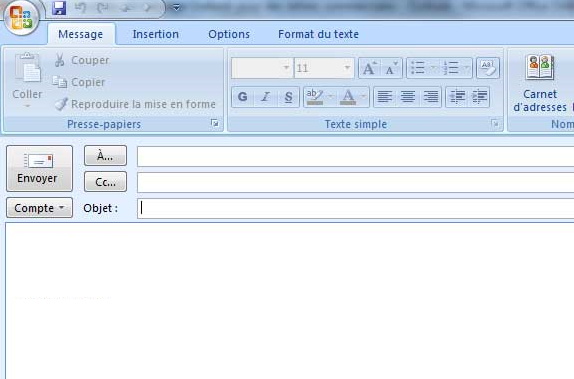 Vers A1-A2 page 51 CO1. V2. F3. V4. VCE1. V2. V3. F4. V5. F6. FPO Interaction page 52- Allô, bonjour madame, je voudrais réserver deux places pour le spectacle Les Grandes Eaux nocturnes.- Oui, pour quel jour ? - pour le samedi 17 juillet.- Pour combien de personnes ?- Pour deux personnes, nous sommes étudiants.- donc tarif réduit. A quel nom ? Vous pouvez épeler ?- P-A-P-A-D-O-P-O-U-L-O-S  Yannis.- Et pour les billets ?- Vous pouvez les retirer le jour de la représentation, sur place. PE Unité 4 page 53	CO. 1.1. Thomas et Chloé sont	dans le train 	 2. Chloé a la place 94 				 3. Thomas va à Lyon pour jouer aux échecs  	4. Chloé est	lyonnaise  				 2. 1. F2. V3. V4. F5. F6. F4.   Appartement 3 pièces, Lyon   5ème        Appartement neuf de 60m² ;                          3 ch. ; 3ème étage     760 € CC        tél : 06837456 99PO Interaction-Allô ? Je téléphone pour l’appartement 3 pièces à Lyon. Il est encore disponible ?-Oui, bien sûr, je déménage avec ma famille à Paris et je cherche à louer l’appartement le plus vite possible.- Très bien ! Mon ami et moi, nous sommes étudiants en droit et nous cherchons un appartement meublé près de l’université.- Alors, voilà : C’est un appartement neuf de 60 m2 ; Il est meublé ; Il y a 2 chambres à coucher, un salon, une salle de bains et une petite cuisine.-  C’est bien au 3ème étage ? Il y a un ascenseur ?-  Oui, c’est au 3ème étage mais malheureusement, il n’y a pas d’ascenseur.- C’est combien ?- C’est 760€ ; charges comprises. - Ça me paraît correct. Quand nous pouvons passer le voir ?Vocabulaire page 551. 1. Elle va à son cabinet en voiture. 2. Il va au collège à pied.3. Il va à Lyon en train.4. Ils vont au cinéma en métro. 5. Nous allons chez nos grands-parents en taxi. 6. Les gens de Patras vont à Brindisi en ferry.2. 1. Ils jouent au Monopoly.2. Ils jouent aux cartes. 3. Ils jouent aux échecs.4. Ils jouent au Scrabble. 3.1. Il y a combien de pièces ?2. Tu as combien de m2 ?3. Elle a combien de chaises ?4. Il y a combien de chambres ?5. Vous êtes combien de colocs ?6. Il y a combien de salle de bains ?4. page 561. La salle à manger2. La salle de bains3. La chambre à coucher4. La cuisine5. Le salon6. Le bureau5. C’est un appartement neuf de 3 pièces, à Lyon, dans le 5ème arrondissement.Il fait 59 m2. Le loyer est de 760 €,plus les charges.  Il est au troisièmeétage. 6. page 571. Elles habitent au deuxième étage.2. J’habite au cinquième étage.3. Nous habitons au troisième étage.4. Elle habite au premier étage.Grammaire  page 581. 1. Tu viens de l’université.2. Vous venez de chez vous.3. Elles reviennent du stade. 4. Je viens de Marseille.5. Nous venons du cinéma.6. Ils reviennent de l’école.7. Je reviens des États-Unis.8. Elle vient de la pâtisserie.2. 1. Tu viens avec nous ? Nous allons à la cafétéria.2. Moi, c’est Nadia. Et toi, tu t’appelles comment ?3. C’est une photo de mes parents. A côté d’eux, c’est Mario, un ami.4. Vous êtes chez vous ?cet après-midi ?  Je passe vous voir. 5. Elles, elles sont dans la classe de Mina ; elles sont sympas.6. Nous, nous ne sommes pas Parisiens !3. page 591. Il ne comprend pas ce mot.2. Vous prenez souvent un taxi ?3. J’apprends l’espagnol.4. Elles n’apprennent pas l’anglais à l’école.5. Ah ! Tu comprends maintenant ?6. Nous prenons le bus pour aller à la fac.7. Je prends le métro tous les jours.8. Tu apprends le turc ?4.1. Tu regardes souvent la télévision ?2. Elle ne voit pas bien.3. Ils voient la Tour Eiffel.4. Qu’est-ce que vous regardez ?5. Tu vois, sur la photo, là, c’est moi.6. Je vois très bien ce qu’il veut dire.5. Je suis malade, j’ai besoin de voir un médecin ; j’ai besoin d’une couverture ; j’ai besoin d’une infirmière ; j’ai besoin de me coucher.6. 1. J’ai raison. 2. Ils ont raison. 3. Elle a raison. 4. Vous avez tort. 5. Il a tort. 6. Tu as tort.Civilisation page 60CE1. En général, au dernier étage d’un immeuble.2. Le personnel de service.3. Des jeunes et souvent des étudiants. 4. Réponse libre.Je fais le point page 611. 1. En bateau ou en ferry.2. En voiture.3. En bus.4. À pied.5. À vélo. 6. En métro.2. 1. Comment tu vas au travail ?2. A quoi ils jouent ?3. Comment elles vont à l’université ?4. D’où tu viens ? 5. Il y a combien de chambres ? 6. Vous êtes à quel étage ?7. De quoi ont-ils besoin ?8. Elle a tort ?3. 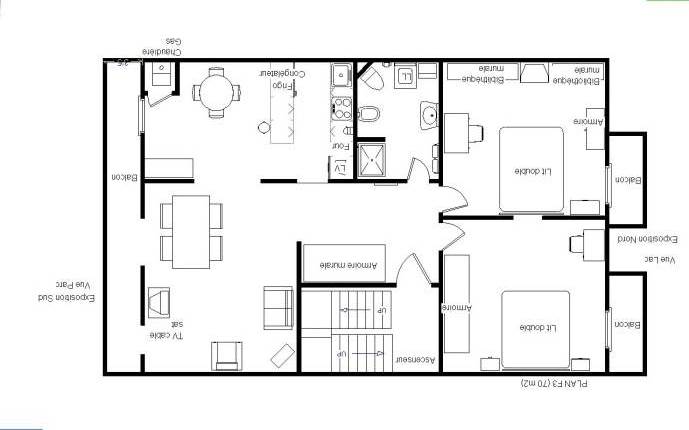 4. Dans la chambre à coucher il y a : un lit, une table de nuit, une armoire, un bureau, une chaise, une bibliothèque. Il n’y a pas de fauteuil.5. 1. Elle va en cinquième.2. Il va en seconde.3. Il va en première.4. Elle va en quatrième.5. Il va en Terminale.6. Elle va en troisième.6.1. Ils vont chez eux.2. Je viens de Paris.3. Nous allons à la gare.4. Tu ne viens pas du collège.5. Manon vient de l’aéroport.6. Vous allez dans le Péloponnèse ?7. Ses parents viennent des Champs-Elysées.8. Je viens du cinéma.7.1. Tu ne comprends pas ?2. Vous voyez ce qu’il y a au tableau ?3. nous comprenons l’anglais.4. Je vois bien.5. Ils ne comprennent pas les explications.6. Nadia apprend toujours ses leçons.8.1. Ils ont besoin d’air frais.2. J’ai besoin d’un café chaud.3. Il a besoin de manger.4. Nous avons besoin d’un verre d’eau.5. Vous avez besoin de lunettes.6. Tu as besoin de vacances.9.1. Ils ont tort.2. Vous avez raison.3. Elles ont raison.4. Vous avez raison.CO.b)1. Ils vont à Lyon.2. La place 93.3. Elle cherche une chambre en coloc.4. Elle vient de Paris.PÉ.C’est une maison à la campagne. Il y a 6 pièces : 3 grandes chambres à coucher, un grand bureau avec bibliothèque, une belle salle à manger spacieuse et claire, un salon confortable, une cuisine moderne et bien équipée et 3 grandes salles de bains. Il y a aussi un garage pour ma voiture et un grand jardin avec une piscine. Vers A1-A2 page 63CO. 1. À Bordeaux 2. 23 décembre3. 18h104. Côté couloir 		5. 4 janvier6. 65 eurosCE.1. Le bus, le métro, le funiculaire, le minibus, le tramway.2. 130 lignes3. 4 lignes / 44 stations.4. 5 lignes 5. Le site Atoubus.PO interactionExcusez-moi, monsieur, je crois que vous vous êtes trompé de place. Ah bon ! Moi, j’ai la place 17C et vous ?Moi, j’ai la place 17A, je suis côté hublot.Oups ! Vous avez raison : je suis désolé. Je suis côté couloir.PÉ.Unité 5 page 65CO.1.1. F	2. V   			3. ?	     4. ?	5. V              6. ?	2.	1. V            2. F			3. F		4. V3. page 661. Ils se marient le 3 juillet 2016.2. Le bébé est né le 3 mai 2017.PO. Interaction1. Je te présente Alex, mon ami d’enfance.2. Félicitations ! Tous mes vœux de bonheur !3. Les films d’horreur, je n’aime pas trop !Vocabulaire page 671.                               André Berger  – JoëlleYannis Papadakis - Sylvie       Alexis	    Pierre Berger - MarinaConstantin     Georges     Hélène		Thomas       Nicolas2. En 2006, Nicolas rencontre Marie chez des amis communs. En 2009, ils prennent une grande décision : vivre ensemble. En 2011, ils ont leur première fille, Louise. En 2014, ils ont leur deuxième fille, Margot. En 2015, ils se marient. En 2016, ils partent en voyage de noces.3. page 69 1. Il est patient.2. Il est sincère.3. Il est cultivé.4. Il est tolérant.5. Il est poli.6. Il est intéressant.7. Il est disponible.8. Il est ambitieux.4.1. Elle est impatiente.2. Il est ennuyeux.3. Elle est méchante.4. Elle a mauvais caractère.5. Il est ouvert.6. Elle est hypocrite.7. Elle est folle.8. Il est tolérant.5.1. Ils partent en voyage de noces.2. Elle fête son anniversaire.3. Ils célèbrent leurs dix ans de mariage.4. Il présente ses vœux de bonheur aux jeunes mariés.5. Félicitations pour ce charmant bébé !6. Elle espère encore trouver l’âme sœur. 6. Pour vivre ensemble, il est nécessaire d’être tolérant pour respecter les idées de l’autre. Il est nécessaire d’être sincère aussi. Il est nécessaire de respecter la liberté de l’autre et son indépendance mais il est aussi nécessaire de trouver du temps libre pour lui.PO.7.1. Mon employeur n’est pas très facile ; il est râleur. Mais il est sérieux. Il connaît ses employés et leurs problèmes et il respecte tout le monde. Il est toujours occupé ; il est célibataire.2. Mon meilleur ami s’appelle  Stéphane. Il est sympa, drôle et très intéressant. On s’entend : on a les mêmes goûts. On parle de nos problèmes et il a toujours des solutions. 3. Ma sœur est super. Elle est très intelligente et elle est très sympa.  Elle est jolie et elle a de l’humour.  Elle n’est pas très patiente  et elle ne sait pas faire confiance.4. C’est un prof d’anglais. Il est très bon prof. Il a de l’humour mais il est sévère et assez autoritaire. Il est très cultivé. Il parle 3 langues étrangères. Il connaît bien les élèves et il les comprend. Grammaire page 701. 1. Vous savez2. Je ne connais pas3. Tu connais4. Sophie sait5. Ils ne savent pas6. Il sait7. Tu sais8. Je connais2. 1. qu’ils s’entendent2. il entend3. Tu entends4. Vous vous entendez5. Je m’entends6. Nous n’entendons pas7. On entend8. Il ne veut pas entendre3. a.1. Elle va faire des courses.2. Sylvia va partir pour son cours.3. Ils vont comprendre le problème.4. Nous allons apprendre la nouvelle.5. Tu vas avoir le poste ?6. Je vais divorcer.7. Ils vont sortir ensemble.8. On va reprendre le travail.b.1. Elle ne va pas faire des courses.2. Sylvia ne va pas partir pour son cours.3. Ils ne vont pas  comprendre le problème. 4. Nous n’allons pas apprendre la nouvelle.5. Tu ne vas pas avoir le poste ?6. Je ne vais pas divorcer.7. Ils ne vont pas sortir ensemble.8. On ne va pas reprendre le travail.4. a.1. dans un mois. 2. jusqu’en janvier 3. du 28 septembre au 15 janvier.4. de septembre à janvier.b. 1. depuis le 28 septembre.2. depuis deux mois.5. 1h ; 2f ; 3d ; 4b ; 5c ; 6a ; 7g ; 8eCivilisation page 71CE1. À la Baleine Blanche ou au château de Chantilly.2. À la Baleine Blanche.3. Au château de Chantilly.4. À la Baleine Blanche.5. À l’Institut du Monde Arabe.6. Au château de Chantilly.7. À la Baleine Blanche.8. À l’Institut du Monde Arabe.Je fais le point page 731. 1. Ils sont mari et femme. Pierre est le mari de Marina. Marina est la femme de Pierre.2. Pierre est le frère de de Sylvie. Sylvie est la sœur de Pierre.3. Thomas est le frère de Nicolas.4. Nicolas est le petit-fils d’André Berger.5. Joëlle Martin est la grand-mère de Georges.6. Thomas est le neveu d’Alexis.7. Joëlle Martin est la belle-mère de Marina.8. Sylvie est la tante de Nicolas.2.1c ; 2e ; 3f ; 4g ; 5d ; 6a ; 7h ; 8b3.1. Je sais faire la cuisine.2. Tu connais très bien son problème !3. Il sait pourquoi ils sont là ?4. Nous connaissons sa date de naissance.5. Vous savez où est le mariage.6. Ils ne savent pas quelle est son adresse ?4.1. depuis 2006 ; depuis 10 ans.2. depuis un an.3. en 2011.4. en 2014.5. de juin à septembre 2015.6. jusqu’en septembre 2015.5.a. 1. Ils vont partir en voyage de noces.2. Elle va avoir beaucoup d’invités.3. Vous allez faire une fête pour le baptême ?4. Nous allons être heureux ensemble.b.1. Ils ne vont pas partir en voyage de noces.2. Elle ne va pas avoir beaucoup d’invités.3. Vous n’allez pas faire une fête pour le baptême ?4. Nous n’allons pas être heureux ensemble.6. 1. Pourquoi elle veut être avec lui tout le temps ?2. Pourquoi tu vas te coucher ?3. Pourquoi vous posez des questions ?4. Pourquoi vous sortez souvent ensemble ?7.1. Parce que nous allons partir en France l’année prochaine.2. Parce qu’elle ne sait pas si sa sœur va bien.3. Parce que j’ai de la fièvre.4. Parce que nous avons les mêmes goûts.CO  8.  C’est le présent ou le futur proche ? Cochez la bonne case.CO.b)1. À sa grand-mère.2. Avec Enzo.3. Non, elle ne le connaît pas.4. Oui, elle l’aime beaucoup. 5. Les études.6. On ne sait pas.PÉL’ami idéal est gentil et toujours disponible. Il n’est pas égoïste. Il est patient et sincère. Je peux lui faire confiance et lui parler de mes problèmes personnels. Nous avons les mêmes goûts et nous ne nous disputons jamais. L’ami idéal a de l’humour. Je ne m’ennuie jamais avec lui.Vers A1-A2 page 75CO1. V2. F3. V4. V5. F6. FCE.1.1. V2. F3. V4. F5. V6. V2.1. « …elle devient connue pour sa pratique du latin, du grec et de l’hébreu et on l’admire beaucoup pour ses connaissances des auteurs de l’Antiquité grecque. »2. Parce que selon les lois de l’époque, Abélard, maître en théologie à la Cathédrale de Notre-Dame de Paris, doit être célibataire. 3. En latin.4. Au cimetière Père-Lachaise à Paris.PO.- Je ne m’entends pas bien avec mes voisins, les Martins.- Pourquoi ?- Mais, parce qu’ils ne sont pas polis du tout.- Qu’est-ce qu’ils font ?- C’est la fête tous les jours chez eux !- Ils font du bruit ?- Oui, ils parlent très fort et ils mettent la télé à fond toute la journée ! - Oh la la ! Ils ne sont pas sympa tes voisins ! Ils n’ont pas de bonnes manières !- C’est terrible, vraiment ! Je vis un vrai cauchemar !- Ils ont quel âge tes voisins ?- 85 ans.- Mais, c’est normal, ils n’entendent pas bien !PE.Unité 6  page 771.				1. VRAI				2. FAUX						3. VRAI			4. FAUX	2.1. va au club de randonnée. 2. va s’inscrire.3. sur Internet. 4. d’être en bonne forme. 3.1. VRAI		2. FAUX			3. FAUX			4. VRAI					4.-Tu veux partir un week-end dans la Loire ?- Un week-end dans la Loire ? Mais c’est super !Vocabulaire p. 79 1. 1f ; 2e ; 3b ; 4a ; 5c ; 6d2.  1f ; 2d ; 3e ; 4b ; 5a ; 6c3. p. 80 1. Reculez !2. Levez-vous !3. Levez le bras !4. Mettez-vous debout !4. p. 81 1e ; 2b ; 3f ; 4d ; 5a ; 6c5. 1. Il a mal au ventre. 2. Elle a mal à la tête. 3. Il a mal au genou. 4. Elle a mal aux dents. 5. Elle a mal au bras. 6. Il a mal au dos.6. 1. Elle a envie de se reposer.2. Il a envie de s’acheter un nouvel ordinateur.3. Ils ont envie de se baigner.4. Ils ont envie de se promener.5. Elle a envie d'apprendre le chinois.6. Il a envie de sortir avec des amis.Grammaire page 821. 1d; 2f; 3 e; 4c; 5a; 6g; 7b; 8h 2. 1. Participe à cette compétition !2. Envoyez-moi votre courriel !3. Regarde ce match de rugby à la télévision !4. Soyez en bon état physique !5. Inscrivons-nous au club de tennis !6. Entraînez-vous tous les jours !7. Ayez le goût du risque !8. Mettez-vous debout maintenant !3. p. 831. Vous n’allez pas vous équiper de bonnes chaussures.2. Nous n’allons pas nous reposer après l’entraînement.3. On ne va pas se doper pour gagner une médaille.4. Je ne vais pas m’inscrire à la randonnée.5. Il ne va pas s'étirer après la course.6. Tu ne va pas t'échauffer avant de courir.4. 1. Ces 2. cette3. Ces4. cet5. Cet6. Ce7. Ces8. Cet5. 1. tous2. tous 3. tous 4. toutes 5. tous 6. toutesCivilisation p.841. Le Grand Prix de Monaco :en mai. Roland-Garros : au printemps. Le Tour de France : au mois de juillet.2. La Principauté de Monaco et la place du Casino. Le stade Roland-Garros. Les Pyrénées, les Alpes, les Champs-Élysées. 3. C'est le maillot jaune du leader du classement général.4. Je suis le Tour de France parce que je suis fan du cyclisme.Je fais le point p.851. 1b; 2f; 3a; 4c; 5d; 6e;2. 1. La capoeira.2. Le saut en longueur.3. Le marathon.4. Le ski.5. L'escrime.6. Le tennis.3.  1d; 2f; 3a; 4 e; 5c; 6b4. 1. voulons 2. veut 3. peux 4. veux 5. pouvez 6. voulez 7. veulent 8. peux 5. 1. Étirez-vous 2. Gardez 3. Ne bougez pas 4. Concentrez-vous 5. Répétez 6. Ayez6. p. 86Il ne va pas avoir un emploi du temps chargé. Il ne va pas se lever tous les jours à 5 h30. Il ne va pas beaucoup se fatiguer. Il ne va pas s’entraîner cinq heures par jour. Il ne va pas se coucher tôt.  7. 1c ; 2d ; 3 e ; 4f ; 5b ; 6a8. 1. J’ai faim.2. Il a mal aux dents.3. J’ai soif.4. Elle n’a pas envie de sortir.5. Il a sommeil.6. Ils ont chaud.9. 1. adjectif2. pronom3. adjectif4. pronom5. pronom6. adjectif7. pronom10. C.Oa. b.  1. En garde ! Prêts ? Allez !2. Elle propose à Thomas d'essayer ce sport passionnant.3. Elle présente Thomas au maître d'armes.4. Tous les lundis.P.ÉJe fais de la natation depuis trois ans. Je vais à la piscine de mon quartier trois fois par semaine. C' est un sport pas cher, qui fait travailler tous les muscles et qu'on peut  pratiquer à la mer aussi.Vers A1-A2 p.87CO1. 9h20 minutes 2. il escalade 3. en mer Égée 4. participe … au Maroc.CÉ p. 88 1. Il comporte 6 étapes.2. La distance de 250 kilomètres, le conditions climatiques extrêmes et l’obligation pour le concurrent de porter son équipement.3. C’est une course née dans les années 80.	4. Au Maroc.5. OUI	6. OUI	PO - Bonjour, je voudrais m'inscrire et j'aimerais avoir quelques renseignements.- Quels sont les horaires du club ?- Est-ce qu'il y a des cours pour des adultes débutants ?- Est-ce que je peux faire un cours d'essai?- Est-ce que j'ai besoin d'un matériel spécial?PÉ Salut Vangelis,Ça fait déjà un mois que je fais du jogging tous les matins à Nea Smyrni. C'est vraiment super ! Tu aimerais essayer ? Ça va t'aider à réduire le stress et à garder la forme. Au début tu vas courir doucement, après tu vas trouver ton rythme. Tu as besoin de bonnes chaussures et voilà c'est tout ! Réponds-moi vite,MarioUnité 7 page 89 			1. 1. V	2. F		3. V						4. F	2. 			1. F				2. V	              		3. F						4. V3.1.Des accessoires vintagae, du mobilier, des disques vinyle,des vêtements.2. Au carreau du Temple, 4 rue Eugène Spuller à Paris dans le IIIe .3. Non, c’est pour hommes et femmes.PO - interaction 1. - Il coûte combien ce vinyle de David Bowie s’il vous plaît ?- 10 euros.- Et ces lunettes de soleil ? Est-ce que je peux les essayer ?- Oui, bien sûr.- Quel est le prix ?- 35 euros.- Comment tu me trouves ?- C’est class !2. - Bonjour, je peux vous aider ?- Je peux essayer ce jean/cette jupe s’il vous plaît ?  Vous l’avez en noir ?- Oui, quelle taille faites-vous ?- Du 38.- Il fait combien ?- 40 euros.Vocabulaire page 911. a. un pantalon noir, une chemise, des chaussures à talon.b. des chaussures de marche, d’un imperméable.c. des shorts, des débardeurs, un maillot de bain.d. un homme : un costume bleu, une chemise de couleur, des chaussures classiques.une femme : une petite robe noire, des chaussures à talon.2. lunettes / chemise / jean/ bottines/ /portable/iPhone. (Il n’est pas rare d’avoir des tatouages sur les bras avec ses motifs favoris.)3. 1c,d,f ; 2a,b,c ; 3b,c,d ; 4b,e ; 5c,d,f ; 6a,c,d4. Le marron, le noir, le gris, le beige, le rose, le fuchsia5. Photo 1 : Il est habillé en noir. Il porte une veste en cuir, une écharpe en fourrure, un pantalon, des gants et des bottes en fourrure.Photo 2 : Il porte un costume bleu, et une chemise blanche.6. 1. au2. En3. au 4. en 5. en au6. aux Grammaire page 941. 1. Nous avons visité le musée de la mode.2. On a réservé une table au restaurant.3. La séance a commencé à 20 h.4. Il n’a pas travaillé toute la journée.5. Elles n’ont pas exprimé leur opinion.6. Vous avez demandé l’avis d’un styliste.7. Elle a essayé une robe en soie.8. Nous avons assisté à un défilé de mode.2. 1. - Oui, nous avons visité le Colisée.- Non, nous n’avons pas visité le Colisée.2. - Oui, nous avons admiré  la Chapelle Sixtine.- Non, nous n’avons pas admiré  la Chapelle Sixtine.3. - Oui, nous avons lancé une pièce dans la Fontaine de Trevi.- Non, nous n’avons pas lancé une pièce dans la Fontaine de Trevi.4. - Oui, nous avons déjeuné dans une trattoria typique.- Non, nous n’avons pas déjeuné dans une trattoria typique.5. - Oui, nous avons mangé une glace à la Place Navona.- Non, nous n’avons pas mangé une glace à la Place Navona.6. - Oui, nous avons photographié la place Saint- Pierre.- Non, nous n’avons pas photographié la place Saint- Pierre.7. – Oui, nous avons apprécié l’élégance de la mode italienne.- Non, nous n’avons pas apprécié l’élégance de la mode italienne.8. – Oui, nous avons profité du parc de la Villa Borghèse.- Non, nous n’avons pas profité du parc de la Villa Borghèse.3. 1. J’ai minci avec ce régime.2. Tu as fini la soirée au Rex.3. Il a choisi la bonne taille.4. Nous avons grandi à la campagne.5. Vous avez réuni toute la famille.6. Ils ont réussi aux examens.4. 1. a été / ai fini / ai passé /2. a fêté / a invité /ont dansé 3. avons fait / avons admiré / avons pris 4. n’ai pas compris /ai demandé 5. avons pris / a bu /ai choisi 6. avez appelé/ n’ai pas pu5. 1. met 2. essaient 3. paie 4. essaie 5. mettre.6. paie 6. 1. le chemin  2. la veste  3. le professeur  le train4. le studio /  l’appartement5. les bottes  les bijoux  6. la robe  le pull7. la série  8. les places  les billets7.1. Il a mal interprété ma remarque. 2. J’ai beaucoup travaillé sur ce projet.3. Vous avez toujours habité à l’étranger.4. Nous avons trouvé le restaurant facilement.5. Ils ont déjà lu les nouvelles.6. Elle a bien compris la question.Civilisation page 971. Il n’y a pas de code vestimentaire.2. ne peut pas porter de short./porte des costumes.3. portent en général des tailleurs./ne s’habillent pas en jean.4. impose certaines limites.Je fais le point page 981. 1b; 2d; 3a; 4c;2. CO1. l’hiver prochain.2. Du bleu ciel, du fuchsia, du lilas.3. C4. Le vinyl.4. 1. En 2. Au 3. aux 4. en 5. Au 6. au 5.1. En 2012, le film français "The Artist", a remporté l'Oscar du meilleur film.2. En 2013, on a élu au Vatican le nouveau Pape François 1er.3. En 2014, Renaud Lavillenie a battu le record du monde de saut à la perche.4. 2014 : Le Français Patrick Modiano a reçu le prix Nobel de littérature.5. En 2015, une éclipse solaire totale a été visible à 70% en France.6. En 2015, la NASA a annoncé que de l'eau salée existe sur la planète Mars.7. En 2015, Le Réveil de la force, 7e épisode de Star Wars, a fait un succèsmondial.8. En 2016, les Jeux olympiques ont eu lieu au Brésil.6. 5 ; 2 ; 1 ; 4 ; 37 page 99. 1. a beaucoup grossi …2. avez obéi …3. a choisi …4. n’as pas réfléchi …5. avons applaudi …6. n’ont pas réagi …7. ai enrichi8. a éclairci8. 1. la chemise2. les fruits3. le film4. l’adresse5. l’exercice6. la tablette9. 1. Oui, je les achète en ligne.2. Non, je ne la présente pas.3. Non, je ne veux pas la poster.4. Oui, je les rencontre souvent.5. Oui, je les consulte toujours.6. Non, je ne peux pas vous le rendre.7. Non, je ne le prends pas.8. Oui, je vais vous l’envoyer.10.1. Il a bien élaboré son projet. 2. Tu as terminé la course difficilement.3. Elles ont fait les préparations ensemble.4. Ils ont déjà payé l’addition. 5. Vous avez progressé lentement.6. Tu as enfin corrigé les fautes. 11. CO. b. 1. L’Espagne, la  Grèce, le Portugal. 2. Oui, elle a adoré.3. Ils ont trouvé de petites places charmantes, ont mangé de la vraie pizza, ont contemplé le coucher du soleil, ont marché la nuit dans les rues désertes.4. Elle a voulu garder cette magie gravée dans sa mémoire.P.ÉJe suis d’accord, je ne suis pas victime de la mode. Les vêtements expriment notre personnalité. Je pense qu’on peut être élégant et créer notre style sans beaucoup dépenser. La mode m’intéresse mais ce n’est pas une priorité dans ma vie. Il y a des choses plus importantes. Et puis, je ne fais pas souvent les boutiques, je préfère acheter en ligne, c’est pratique et pas cher.Vers A1-A2 page 100C.O 1. les costumes 2. vêtements 3. une collection.4. Au Carrousel du Louvre.5. la robe de mariée de Sansa/ l'épéé d'Arya / la couronne du roi Baratheon /le trône de fer / plusieurs costumes et accessoires.C.É1. d’échange de biens et des services.2. Vêtements d'enfants, magazines, livres.3. Les Services d’Échanges Locaux.4. 40	5. FauxPO  J’aime porter des jeans troués, des tee-shirts, des chemises à carreaux, des baskets ou des bottes usées. J’aime aussi les vestes en cuir vintage. Ma couleur préférée c’est le noir.PÉ  (À titre d’exemple) L’événement qui a marqué ma vie personnelle ces dernières années c’est mon entrée à l’Université, en 2015. Je suis très content(e) parce que j’ai beaucoup travaillé au lycée et j’ai réussi à entrer à l’École de Droit/à l’école Polytechnique . Unité 8 page 1011. 1. F				                                        2. F				3. V4. F2.1. V2. F3. V4. F3. page 1031. B			2. F3. F                                                                        4. V          PO Interaction1- Bonjour Madame ! Qu’est-ce que je vous sers ?- Un chocolat chaud et une tarte aux fraises.- Vous désirez une garniture de crème fraîche sur la tarte ?- Non, merci.- Et voilà votre chocolat. (…)- L’addition s’il vous plaît !2 Allô ? Le Verre Volé ? Je voudrais réserver une table.- Pour midi.- Combien nous sommes ? Quatre.- Pour quelle heure ? Midi trente.- À quel nom ? Mireille Lermitte.- Je peux demander quelque chose ? Donnez-nous une table loin de la porte d’entrée, s’il vous plaît. Merci. Vocabulaire page 1041. a. Des céréales, des œufs, du pain, du beurre, du miel, des fruits et il boit du jus d’orange.b. Des céréales et du lait ou du chocolat.c. Un yaourt, du pain, de la confiture et je bois du café.2. page 105(Premier client) petit déjeuner : Il a pris du café, du pain, du beurre et un pain d’épices. Au déjeuner, il a mangé des tomates, du jambon de Paris, une mousse au chocolat.Deuxième client) petit déjeuner : Il a pris du lait, des croissants, des œufs. Au déjeuner, il a mangé une salade mêlée, des poissons, du riz, des fraises, il a bu du vin.3. a. Salade de crevettes et mangue, steak au saumon à la béchamel, pommes au four.b. Feuilleté de fromage au chèvre, risotto aux champignons, compote de fruits.c. Salade de saison au citron vert, aubergines et tomates grillées, mousse aux marrons. 4. 1d;2c;3g;4e;5b;6h;7a; 8f5. page 1061. Tu peux me passer le sel ?2. Bon appétit !3. C’est vraiment délicieux.4. Santé !6. 1. un tire-bouchon2. une poêle3. un fouet4. un moule à tarte7.Coupez/ Émincez / coupez / faites revenir /Mélangez / faites revenir / Baissez /cuire 8. 1. À la boucherie.2. À l’épicerie.3. À la pâtisserie.4. À la poissonnerie.Grammaire page 1071. 1. des / de la / du / du / du 2. de la / des / du / du / du / de l’/du / du 3. des / du / des / des / des / de l’4. des / des / des / du / de la / du / de l’2. 1. Non, je ne veux pas de dessert, je veux un café.2. Non, je ne prends pas de thé, je prends un chocolat chaud.3. Non, je ne bois pas de vin rouge, je bois du vin blanc.4. Non, je ne mange pas de pâtes, je mange une salade mixte.5. Non, nous n’avons pas de crêpes sucrées, nous avons des crêpes salées.6. Non, je ne mets pas d’amandes dans le gâteau, je mets des noix.3.  Je dois boire deux litres d’eau. Je dois manger deux tranches de pain, 200 grammes de viande, 150 grammes de légumes, 150 grammes de fruits, une petite part de gâteau.4.  page 1081. beaucoup de /un peu de 2. beaucoup de / assez d’3. peu de 4. beaucoup d’/assez de 5. beaucoup de /un peu de6. beaucoup de/assez de5. 1. Il veut cuisiner et faire la vaisselle.2. Elle boit de la bière ou du vin.3. Ils prennent des crêpes et du cidre.4. Nous aimons le camembert et le gruyère.5. Vous voulez du sucre blanc ou du sucre roux ?6. Je fais les courses et la vaisselle.6. 1. doit 2. dois 3. dois 4. devez 5. doivent 6. devons 7. devez 8. dois 7.  1. Il faut boire de l’eau.2. Il ne faut pas manger de gâteaux.3. Il faut battre les œufs.4. Il faut choisir un plat.5. Il faut débarrasser la table.6. Il ne faut pas exagérer !Civilisation page 1091. choucroute – bœuf bourguignon2. La choucroute et la raclette.3. 1d;2c;3b;4e;5a4. Tomates, poivrons, aubergines farcies au riz, au persil et à la menthe. La moussaka, avec des aubergines, de la viande hachée, des tomates, des oignons, des herbes aromatiques, de la béchamel.Je fais le point page 1101. 1. Le Quai Est.2. 13, Quai Est.3. Trois.4. Entrée : une soupe de poissons, des moules. Plat principal : du jambon cuit à l’os, une choucroute maison. Dessert : une crème brûlée.5. Du vin rosé.6. 89,50 €2. a. Il peut prendre une soupe, une salade, des légumes chauds, un gratin de pommes de terre, du fromage, une crème glacée.b. Il ne peut pas prendre de filet mignon, de filet de poulet, de saucisse, de charcuterie, de poissons.3. 1;7;4;3;2;5;8;64. des/  des/ d’/des / du / du / du / du / de l’/du / de / de 5. sachet / tranche / kilo / cuillère / tasse / pot / tablette / plaque / verre / bol 6. 1. Non, il n’y a pas de fromage dans la salade de riz.2. Il y a des courgettes, des aubergines, des oignons, de l’ail, de l’huile d’olive, de la menthe, du jus de citron.3. Non, il n’y a pas de mayonnaise dans la salade de riz.4. Non, il n’y a pas de thon dans la salade montagnarde.7. page 1111. Vous mangez combien de fruits par jour ?2. Et comme boisson ?3. Qu’est-ce que vous prenez ?4. Ça fait combien ?/C’est combien ?5. Qu’est-ce qu’il y a comme garniture ?6. Et avec ça ?8. 1. - Est-ce qu’on peut avoir la carte s’il vous plaît ?2. - Nous n’avons pas encore choisi.3. - Une petite question. Le bœuf bourguignon qu’est-ce que c’est ?4. - Bon, je prends le bœuf bourguignon.5. - Une bouteille de Bourgogne.6. - Non, merci.9. 1c; 2 e ; 3a; 4b; 5c; 6f10.1. Je n’aime ni les restos thaïlandais ni les plats exotiques.2. On ne va au marché ni lundi ni mardi.3. Tu ne prends ni légumes ni purée.4. Il ne veut ni steak ni frites.11. COa. b.1. Parce qu’il est animé/On trouve de tout.      2. Des carottes, des tomates cerise et du céleri.              3. 10,20 €.4. Chez le fromager.                             P.ÉMon plat favori c’est le briam, une sorte de ratatouille avec des pommes de terre, des aubergines, des courgettes, des poivrons, des tomates, de la menthe, et de l’huile d’olive. On lave, on épluche les légumes et on les coupe en tranches. On mélange, on ajoute du sel, du poivre et de l’huile d’olive. On fait cuire pendant 45 minutes.Vers A1-A2 page 112CO1. en apéritif.2. faciles  3. sauces/fromage/mousses3. 25 … 30 4. Photo c5. tomate cerise.C.É1. Son ambiance animée et son marché.2. Tous les matins sauf le lundi.3. Des fruits, des légumes,  des fromages, des charcuteries, des poissons, des fruits de mer, des pâtisseries.4. méditerranéenne.POLe repas de Noël : de la dinde farcie aux marrons, accompagnée de pommes de terre au four, ou du porc/cochon au four.  Dessert : des melomacarona (des biscuits au miel et aux noix), des kourabiedes (des biscuits aux amandes, à la fleur d’oranger recouverts de sucre glace) des diples (beignets).PEEntrées : salade grecque, des légumes grillés (poivrons, courgettes), feuilleté aux épinards et à la feta.Plat principal : Poulet avec une sauce au miel et au vinaigre balsamique, accompagné de riz aux champignons.Dessert : mousse au chocolat.Unité 9 page 1131. 1. FAUX2. FAUX3. VRAI4. FAUX2. 1. FAUX2. VRAI				3. FAUX4. FAUX3. 1. FAUX2. VRAI3. FAUX4. FAUXP.O - Oui, bonjour, je voudrais louer un appartement pour trois nuits.- Pour quand ?- Du 20 au 23 février.- Oui, c’est possible.- Comme c’est notre première fois à Chamonix, je voudrais savoir si l’appartement est près des pistes. - C’est au pied ses pistes, à 200 mètres des remontées mécaniques.- Est-ce qu’il y a un accès wi-fi ?- Évidemment !- Et une dernière question.- Il y a une patinoire à 100 mètres mais pas de spa à proximité.- Merci, je vais vous rappeler.Vocabulaire page 1151. 1. il va faire de la planche à voile.2. elle va partir en vacances.3. ils vont s’ouvrir au monde.4. il va visiter des sites archéologiques.5. ils vont faire du snowboard.6. ils vont visiter un parc national.2. page 1161. tourisme culturel2. tourisme collaboratif3. tourisme solidaire4. tourisme gastronomique5. tourisme spatial6. tourisme vertC.O 3.1C; 2D; 3B; 4A4.  4;5;1;3;2; ou 4;5;3;1;2;5. Salut Louise;Bises ; Victor6. 3;2;4;6;7;1;5;8 Grammaire page 1181. 1. allées 2. rentré 3. restés ,restées 4. allé, allée, allés 5. descendue 6. venus 7. arrivée8. retournées 
2. Complétez le tableau.3. page 1191. Pour sortir du quotidien.2. Pour les publier.3. Pour être en forme.4. Pour changer d’air.5. Pour faire un voyage.6. Pour découvrir le monde.7. Pour payer mes études.8. Pour ouvrir un compte à la banque. 4. 1. … c’est pourquoi il part en vacances. / … il part donc en vacances2. … c’est pourquoi tu dois te reposer. 3. …  c’est pourquoi elle prend des cours./ … elle prend donc des cours.4. … c’est pourquoi il fait des sports extrêmes.5. … c’est pourquoi je fais du camping./ … je fais donc du camping6. … c’est pourquoi elle part en France.7. … je prends alors/donc un taxi.8. … c’est pourquoi il ne peut pas passer ce concours. /donc, il ne peut pas passer ce concours.5. 1. Il y a … que 2. il y a 3. depuis 4. Ça fait … qu’5. il y a 6. Il y a … que 7. depuis 8. Ça fait … que Civilisation page 1201. Pour enrichir son expérience à l’étranger, se détourner du tourisme traditionnel et s’intégrer mieux aux cultures rencontrées.2. 1. Paragraphe 52. Paragraphe 23. Paragraphe 14. Paragraphe 35. Paragraphe 43. Travailler dans une auberge de jeunesse, dans une ferme bio.4. Faire à manger, créer son propre travail.Je fais le point page 1211. une journée ensoleillée/ voir /se détendent / se promènent/ se reposent / promenade /un lieu de rencontre/2.  L'attrait touristique de la Grèce s'explique par la grande la diversité des paysages, la richesse du patrimoine historique, culturel et artistique, le climat méditerranéen mais aussi par les structures d'accueil (hôtellerie, camping). Les sites touristiques qui attirent le plus de visiteurs sont les îles des Cyclades, le Dodécanèse, Athènes (Le Parthénon et le musée d’Acropole) et les sites archéologiques de Delphes et d’Olympie.3. est arrivé/ est resté / s’est installé / s’est inspiré / est rentré /ont attiré  / est revenu / a vécu / est mort 4. 1. - Non, nous ne nous sommes pas promenés dans les Tuileries hier.2. - Non, elle ne s’est pas reposée le week-end.3. - Non, nous ne nous sommes pas rencontrés la semaine dernière.4. - Non, je ne me suis pas ennuyé au théâtre hier soir.5. - Non, il ne s’est pas défoulé pendant les vacances.6. - Non, nous ne nous sommes pas dépêchées pour prendre le dernier métro.5. C.O 6.  3;6;4;1;2;57. 1e ; 2c ; 3a ; 4f ; 5d ; 6b8. page 1231. Nous nous connaissons depuis 2008.2. Il y a un an qu’il travaille en Polynésie.3. Je n’ai pas pris de vacances depuis trois ans.4. J’ai réservé les billets il y a deux jours.5. J’étudie à l’étranger depuis deux ans.6. Ça fait deux mois qu’elle a commencé son stage.7. Il y a une semaine qu’il s’est cassé la jambe.8. Il y a six mois que j’ai adhéré à cette association. C.O 9 b. 1. Il aimerait partir dans une destination exotique.2. En Polynésie3. C’est une île paradisiaque, le lagon est bleu turquoise, avec des plages tropicales et des gens très chaleureux. 4. 24 heures avec une heure d’escale à Los Angeles.5. Il se sent différent.6. Non, il n’a plus envie de rentrer à Paris.P.ÉEn été dernier je suis parti(e) pour une semaine avec des ami(e)s à Sifnos, une petite île des Cyclades. On a logé à Apollonia, la capitale, un village charmant à quelques kilomètres du port. On a loué des scooters parce que c’est plus pratique pour se déplacer et on a fait le tour de l’île. Les plages ne sont pas très grandes mais se baigner dans les eaux bleues turquoise et prendre le soleil sur le sable fin, est vraiment une expérience incomparable. Il y a un grand nombre d’églises et de monastères sur l’île avec l’architecture cycladique. Nous, on a visité le monastère de Chryssopigi, construit sur un rocher avec une vue splendide sur la mer Égée. Sifnos est aussi réputée pour sa gastronomie, on a dégusté la « revythada », la soupe de pois chiches, un délice. Nous y avons passé une semaine bien agréable et j’aimerais bien y retourner l’été prochain.Vers A1 A2 page 124C.O1. un site de location touristique.2. 800.000 … 192 3. moins chers qu’un hôtel.  4. sélectionner, contacter, réserver.C.É1. VRAI 2. de meilleurs prix chez des particuliers.3. VRAI 4. FAUX5. Le Co-jetage permet de partager son vol en jet privé avec une autre personne.6. FAUXP.O Les touristes qui viennent en Grèce apprécient les sites archéologiques incomparables comme le Parthénon, Delphes, Olympie, Mycènes … Ils sont aussi attirés par la douceur du climat, le soleil, les beautés naturelles, les îles, la mer, les plages. En plus, ils apprécient la cuisine traditionnelle grecque. Ils trouvent agréable de déjeuner dans une taverne au bord de la mer, de prendre un verre en plein air ou de faire du clubbing.  P.É Salut Marc,Merci pour l’invitation, c’est très gentil. J’aimerais bien visiter Montpellier, tu sais que j’adore faire du vélo, mais les examens se terminent le 10 juillet, alors impossible de partir. Et puis, je pars travailler un mois dans un hôtel en Crète. Je n’aime pas demander de l’argent à mes parents. Dis-moi, tu es libre fin-août ? Si tu es d’accord, je réserve tout de suite mon billet d’avion. Amitiés, Panos.Unité 10 page 125CO.1. 1. V2. V3. F4. V5. ?6. V2.1. F2. V3. V4. ?5. F6. V3. page 1261. L’ordinateur et internet.2. Oui, ils sont sociables. Pour presque la moitié des Français, voir des amis ou des proches vient en 3ème position. 3. Les spectacles, le cinéma et le théâtre.4. L’engouement/la passion pour la gastronomie, à savoir les cours de cuisine, les salons et les festivals gastronomiques, les sorties au restaurant etc. concernent environ un tiers  des Français. C’est beaucoup.PO-Interaction1.- Comment tu as trouvé le film « The Revenant » ?- C’est extraordinaire ! Le scénario est très original et Léonardo DiCaprio qui interprète le rôle principal du film joue très bien. Il est vraiment génial !- Moi, je n’ai pas aimé du tout ! Léonardo DiCaprio joue bien mais le scénario est assez banal.2. - Tu veux venir avec moi au concert de Muse samedi soir ?- Désolé ! Je ne peux pas. J’ai un contrôle lundi et je dois réviser… Vocabulaire page 1271. 1c ; 2f ; 3d ; 4a ; 5e ; 6b2.1. à la séance 2. a reçu3. en VO4. de science-fiction5. Cet acteur6. sort 3. page 1281. Un jeu télévisé2. Le J-T3. La météo4. Une série5. Un reportage6. Une émission culinaire 4.      1   c ;  2 a    ; 3  e   ;  4  b ; 5   f ; 6   d 5.	1. Il joue de la batterie.	2. Il joue du violon.	3. Il joue de l’harmonica.	4. Il joue du piano.	5. Il joue de la flûte.	6. Il joue de l’accordéon.Grammaire page 1291a.1. Tu lis2. Elle écrit3. Nous recevons4. Je ne lis pas5. Vous recevez6. Les élèves n’écrivent pas7. Il reçoit8. Vous écrivez1b.1. Tu as lu2. Elle a écrit3. Nous avons reçu4. Je n’ai pas lu5. Vous avez reçu6. Les élèves n’ont pas écrit7. il a reçu8. Vous avez écrit2.1. Nous lui parlons/Nous ne lui parlons pas.2. Thomas lui explique le problème/Thomas ne lui explique pas le problème.3. Je leur téléphone souvent/Je ne leur téléphone pas souvent.4. Ils lui demandent des informations/Ils ne lui demandent pas d’informations.5. Vous lui dites bonjour/Vous ne lui dites pas bonjour.6. Ils lui écrivent/Ils ne lui écrivent pas.7. Tu lui offres des cadeaux/Tu ne lui offre pas de cadeaux.8. Le professeur leur donne des conseils/Le professeur ne leur donne pas de conseils.3. page 1301. Il leur a parlé/Il ne leur a pas parlé.2. Les clients nous ont téléphoné/Les clients ne nous ont pas téléphoné.3. Nous lui avons envoyé des textos/Nous ne lui avons pas envoyé de textos.4. Je leur ai proposé de sortir avec moi/Je ne leur ai pas proposé de sortir avec moi.5. Vous lui avez demandé des explications/Vous ne lui avez pas demandé d’explications.6. Tu leur as raconté ta vie/Tu ne leur as pas raconté ta vie. 7. Elle lui a répondu rapidement/Elle ne lui a pas répondu rapidement. 8. Ils lui ont souhaité bonne fête/Ils ne lui ont pas souhaité bonne fête.4.1. Elle leur envoie des mails pour les inviter.2. Nathan l’appelle et lui propose d’aller au cinéma.3. L’entraîneur leur parle et les pousse à faire le maximum.4. Le chef d’orchestre les invite et leur demande de jouer un air de musique connu.5. Le metteur en scène l’appelle et lui demande d’être à l’heure.6. L’éditeur lui écrit un commentaire et l’encourage.7. Ils l’écoutent et lui demandent des explications.8. Elle l’appelle et lui raconte le film qu’elle a vu.5.1. Oui, je suis en train de lire des poèmes.2. Oui, nous sommes en train de suivre notre série préférée.3. Oui, il est en train de téléphoner au journal.4. Oui, elle est en train d’écrire un article sur ce problème.5. Oui, nous sommes en train de naviguer sur Internet.6  Oui, elles sont en train de se préparer pour sortir.6.1. Non, nous ne faisons rien ce soir.2. Non, ils ne veulent rien.3. Non, elle ne connaît personne à l’université.4. Non, je n’écris rien.7.1. Ils n’ont rien vu.2. Elle n’a rien dit.3. Je n’ai vu personne.4. Il ne va rien bricoler.Civilisation page 131CE1. Depuis 1946.2. Oui.3. Le 7ème art.4. La Palme d’Or.5. Des metteurs en scène, des producteurs, des distributeurs et des vendeurs internationaux. 6. Non, les films en compétition représentent une bonne partie de la production cinématographique mondiale.Je fais le point page 1331.   1e ; 2c ; 3f ; 4a ; 5d ; 6b2.1. The Revenant est un film d’aventure.2. Je suis une légende est un film de science-fiction.3. La Belle et la Bête est un film fantastique.4. Nikita est un film d’action.5. Les aventures de Tintin est un film d’animation.6. Le Petit Prince est un film d’animation.7. Les Visiteurs est une comédie.8. Mustang est un drame.3. Réponses libres. (sondage)4. page 1351. Oui, je leur fais confiance.2. Oui, je lui ai prêté la tablette.3. Oui, il lui a demandé de recommencer le plat.4. Oui, ils lui ont parlé de cette affaire.5. Oui, elle lui a posé des questions.6. Oui, nous leur proposons souvent de sortir avec nous.7. Oui, nous leur avons dit d’être à l’heure.8. Oui, elle lui confie ses secrets.5.1. Mes amis ne disent rien.2. Nous n’allons trouver personne.3. Je comprends quelque chose.4. Vous avez quelque chose à faire ?5. Elles n’ont rencontré personne.6. J’ai entendu quelque chose.7. Ils n’ont rien compris ?8. Il aime quelqu’un.COb.1. Il veut voir un match de rugby.2. Elle veut voir sa série préférée.3. À 20h30.4. Réponse libre.PE.Ma passion, c’est le cinéma. J’adore aller au cinéma seul ou avec des amis. Je suis passionné par le 7ème art depuis mon enfance. Je suis un véritable cinéphile avec des goûts très variés. J’aime autant les films d’action que les comédies musicales. Mais, je ne peux pas voir les films en VF ; je les préfère en VO. Samedi dernier, j’ai vu «Moi, Daniel Blake», le film britannique qui a obtenu la Palme d'or en 2016 au Festival de Cannes. C’est vraiment un film à voir ! Vers A1-A2 page 135COCE1.1. V2. V3. F4. F5. V6. FPO.Hier soir, j’ai vu en DVD « La famille Bélier ». C’est un film français magnifique ! Le scénario est très original et les acteurs sont sublimes ! Louane Emera, la protagoniste, a reçu, en 2015 le César du meilleur espoir féminin pour le rôle de Paula Bélier dans le film. C’est l’histoire d’une jeune adolescente qui vit avec ses parents et son petit frère, tous sourds, dans un petit village à la campagne. Un jour, elle découvre sa passion pour le chant et la musique et décide de préparer le concours de Radio France. PE.Unité 11 page 1371. 1. F2. F3. V4. V5. V6. V2.1. F2. V3. F4. V 5. F6. V3.1. Un homme ou une femme.2. Un parc à thèmes français.3. De 3 à 5 ans d’études.4. Au moins 5 ans.PO-Interaction1.- Hélène, j’ai un service à te demander.- Oui, bien sûr !- Tu pourrais passer prendre du pain à la boulangerie avant de venir?- D’accord. Deux baguettes, c’est bien?- Très bien, merci.2.- Il est de quelle couleur ?- Il est surtout noir ou argenté mais on le trouve dans d’autres couleurs aussi.- Il a quelle forme ?- Il est rectangulaire.- Il est lourd ?- Non, il est très léger.- Il est en quelle matière ?- Il est en métal et en verre.- À quoi ça sert ?- Ça sert à communiquer.- C’est le portable. Vocabulaire  page 1391.1c ; 2e ; 3f ; 4d ; 5b ; 6a2. 1. baccalauréat2. amphithéâtre3. restaurant universitaire4. bibliothèque universitaire5. travaux dirigés6. cité universitaire7. licence, master, doctorat8. faculté3.Chère petite sœur,	Je suis officiellement étudiante depuis deux jours et j’ai ma carte d’étudiante. Je me suis inscrite à la faculté de Médecine. La vie d’étudiante me plaît beaucoup. Comme j’ai une chambre à la cité U, c’est très pratique. À midi, je mange au resto U. C’est plutôt sympa et pas mauvais. Pour travailler, il y a la BU. 4.Marco Vasco (aujourd’hui 195 salariés) recherche : 
1 RESPONSABLE DE CLIENTELE H/F POUR SON SERVICE CLIENTELE Profil : 
Vous avez une solide expérience dans le tourisme à un poste identique qui vous a permis de développer des capacités relationnelles et vous êtes capable de réagir, vous êtes autonome et vous savez l’anglais. Grammaire page 1411a.1. Sophie n’ouvre pas2. Nous découvrons3. On offre 4. Les étudiants ne couvrent pas5. Vous ouvrez6. tu offres7. Il couvre8. Nous découvrons1b.1. Sophie n’a pas ouvert2. Nous avons découvert3. On a offert4. Les étudiants n’ont pas couvert5. Vous avez ouvert6. tu as offert7. Il a couvert8. Nous avons découvert2.1. Les étudiants viennent d’entrer en cours.2. Léa vient de s’inscrire à la fac.3. Nous venons de parler au DRH.4. Je viens de me réveiller.5. Vous venez d’obtenir votre bac.6. Tu viens de rendre ton dossier.7. Il vient juste de présenter sa candidature.8. On vient juste de lui proposer un stage.3. page 1421. Fiona est plus sociable que sa sœur.2. Monsieur Berger est moins râleur que Madame Berger.3. Sonia est meilleure élève que sa camarade Marie.4. Alexandre est aussi ambitieux que ses camarades.5. Les étudiants sont plus indépendants aujourd’hui qu’il y a trente ans.6. Est-ce que nous sommes moins tolérants que nos grands-parents ? 4.1. C’est le meilleur footballeur de tous les temps.2. Ils ont les meilleures notes du lycée.3. Monsieur Duval est le moins poli des directeurs.4. Le prof de psychologie clinique est le moins intéressant des profs.5. L’agrégation est le plus difficile des concours.6. L’École Polytechnique est la plus réputée des Grandes Écoles.5.1. Nous avons des amis français qui habitent à Paros.2. Émilie va tous les ans en vacances dans un endroit où il n’y a pas de touristes.3. Ils font leurs études dans une ville où il y a beaucoup d’activités pour les étudiants.4. J’ai un ami à la cité U que je vois très souvent.6. page 1431. C’est moi qui vous invite à manger à la maison.2. Ce sont mes amis qui ne sont pas toujours disponibles.3. C’est dans cette pâtisserie qu’on trouve les meilleurs gâteaux.4. C’est une nouvelle voiture qu’on veut acheter.5. C’est cette attitude qui est inacceptable.6. C’est à Londres où ils ont fait leurs études.7.1. Est-ce qu’elle est en troisième année de Droit ?/Est-elle en troisième année en Droit ?2. Est-ce que les étudiants ont des avantages ?/Les étudiants, ont-ils des avantages ?3. Est-ce que l’agrégation est un concours difficile ?/L’agrégation, est-elle un concours difficile ?4. Est-ce qu’elles ont accès à la Bibliothèque universitaire ?/Ont-elles accès à la Bibliothèque universitaire ?5. Est-ce qu’elle a obtenu un Master d’Histoire de l’Art ?/A-t-elle obtenu un Master d’Histoire de l’Art ?6. Est-ce qu’il fait un stage dans un laboratoire d’analyse médicale ?/Fait-il un stage dans un laboratoire d’analyse médicale ?7. Est-ce que vous avez l’intention de faire des études post-universitaires ?/Avez-vous l’intention de faire des études post-universitaires ?8. Est-ce qu’il est facile de travailler quand on est étudiant ?/Est-il facile de travailler quand on est étudiant ?Civilisation page 144CE1.1. Pour ouvrir ses horizons et valoriser son CV. (D’autres réponses sont possibles)2. Individuellement par l’intermédiaire d’une ONG ou d’associations locales ou en faisant un stage dans le cadre universitaire.3. En réalisant des stages ou des missions avec des associations caritatives/philanthropiques en France mais aussi en apprenant la langue du pays de destination ou tout simplement l'anglais.  4. Parce qu’ils sont dangereux pour des raisons sanitaires ou politiques.5. C’est préférable partir à plusieurs afin de partager cette expérience ainsi que l’organisation qui peut être longue et lourde.6. J’aimerais bien partir en mission humanitaire et participer à des projets de constructions ou de rénovations de bâtiments communautaires et d’écoles. C’est une expérience unique et très enrichissante. On apporte une aide concrète sur le terrain et en même temps on se sent utile et on découvre l’esprit d’équipe.Je fais le point page 1451.1. Elle n’a pas eu la moyenne à son TD.2. Avec sa carte d’étudiant, il a accès à la BU.3. Il a une bourse pour pouvoir faire des études.4. On l’a embauché dans une société de publicité.5. Elle est chargée du service Management.6. Pour proposer votre candidature, vous devez avoir un Master2.2. 1. Je loge dans la cité U.2. Je mange au resto U.3. J’étudie à la BU.4. Non, seulement en amphi.5. Oui, je vais passer le Capes.6. Avec le bac.3. 1. Un dictionnaire, ça sert à trouver le sens d'un mot.2. Une clé USB, ça sert à stocker des fichiers informatiques.3. Une imprimante, ça sert à imprimer un document.4. Des lunettes, ça sert à bien voir.5. Un marque-page, ça sert à se souvenir de la page du livre.6. Un crayon, ça sert à écrire.4. 5. page 1471. tu ouvres2. Vous pouvez découvrir3. À quelle heure ouvrent les magasins4. Nous n’ouvrons jamais5. J’offre6. on découvre7. Ils couvrent 8. Elle m’offre6.1. Notre directeur est moins sympa que votre directeur.2. Nicolas travaille aussi bien que son voisin.3. Les étudiants d’aujourd’hui font des études plus longues qu’autrefois.4. Les PC coûtent moins cher qu’il y a dix ans. 5. Laura parle mieux l’italien que le français.6. Ils sont inscrits dans la meilleure école de la région.7. Le pourcentage de réussite au bac en 2016 est plus élevé qu’en 2012.8. la filière Marketing est la plus recherchée parmi les étudiants. 7.1. Il y a dans le service un nouvel employé que les autres n’apprécient pas. 2. C’est un poste difficile qui demande de grandes qualités d’écoute.3. Les étudiants se retrouvent à la cafétéria où ils y discutent de leurs problèmes. 4. Le DRH vient d’avoir un entretien avec un jeune homme qui ne connaît pas l’anglais.5. Mes grands- parents parlent toujours d’une époque où la vie n’était pas aussi facile qu’aujourd’hui.6. Nous avons vu hier à la télé un film que nous aimerions revoir.7. Elle a une bonne formation qui lui permettra de faire carrière.8. Il veut faire le programme Erasmus à Barcelone où il fait bon vivre.8.1. C’est une émission qui présente l’actualité sportive de la semaine.2. Il aimerait travailler dans une entreprise qui respecte ses futurs employés.3. Nous cherchons un endroit où passer la nuit.4. Les professeurs que je connais travaillent dans le privé.5. Les salariés qui travaillent plus de 30 heures par semaine, désirent diminuer leur temps de travail.6. Je n’aime pas beaucoup les restaurants où les prix ne sont pas affichés.7. C’est un CDD que vous devez signer.8. C’est le club de vacances où Marine travaille pendant la saison d'été.9. page 1471. C’est moi qui dépend directement du DRH.2. Ce sont les employés qui ont refusé la discussion.3. C’est au Resto U que les étudiants prennent leurs repas.4. C’est dans l’informatique que nous cherchons un emploi.5. C’est au 1er étage que les TD ont lieu.6. Ce sont les professeurs qui sont contre la réforme de l’orthographe.7. C’est dans le laboratoire qu’on fait des recherches scientifiques.8. Ce sont des études en Lettres que je veux poursuivre.10.1. Est-ce que vous avez trouvé du travail ?/Avez-vous trouvé du travail ?2. Est-ce que le DRH est exigeant ?/Le DRH est-il exigeant ?3. Où est-ce que tu as mangé à midi ?/Où as-tu mangé à midi ?4. Est-ce que vous comprenez tout ce qu’il dit ?/Comprenez-vous tout ce qu’il dit ?5. Est-ce qu’ils ont beaucoup de TD ?/Ont-ils beaucoup de TD ?6. Quand est-ce que vous commencez à suivre les cours ?/Quand commencez-vous à suivre les cours ? COb. 1. Non, elle accueille aussi les patients qui se présentent. Pour les nouveaux, elle prend leurs coordonnées. Elle les fait attendre et elle leur explique où ils doivent aller.2. Elle est étudiante en psychologie.3. Elle vient de s’inscrire en troisième année.4. Parce qu’elle a besoin d’argent.PÉVers A1-A2  page 148CO1. Linkedin, c’est un réseau social pourse faire plus d’amis.		avoir des relations professionnelles 	 faire des études 	  		2. Sur Linkedin on peut mettredes invitations à tchater   son CV 	sa photo	des photos de vacances 	3. Citez deux types d’informations qu’on peut avoir en commun avec une personne qu’on invite.- l’entreprise où on travaille- la région où on veut travailler4. Sur Linkedin, les gens avec qui on entre en contact sont importants pour : la vie professionnelle.CE1. Elle est étudiante. Elle termine sa deuxième année de journalisme.2. Devenir journaliste/rédactrice.3. Les sujets sociaux 4. Le stage est obligatoire 5. Parce que ce journal a une bonne réputation dans le domaine de l’information.6. C’est un quotidien régional d’information.POBonjour ! Je m’appelle Christian Fournier et je suis étudiant en chimie marine à l’université de la Méditerranée à Marseille. J’ai été toujours passionnée par l’environnement, l’eau et les Sciences de la Terre. Devenir chercheur dans le domaine de la biodiversité marine et de l'écologie est mon rêve d’enfance. Après mes études, je vais faire un stage dans un laboratoire de recherche scientifique afin de poursuivre des études doctorales. Bien sûr, je dois d’abord postuler pour une bourse d’études pour payer mes frais de scolarité car il faut compter un minimum de 6 ans pour obtenir un doctorat. Je dois ensuite passer le concours de l'agrégation, pour devenir chercheur, et postuler auprès des universités afin d'obtenir un poste de maître de conférences.PO-Interaction - Alors, vous avez postulé pour le poste de secrétaire juridique. Je vous expliquerai le poste mais juste avant pourriez-vous me rappeler votre parcours académique et professionnel. Vous êtes étudiante n’est-ce pas ?- Oui, je suis étudiante.- Qu’est-ce que vous faites, comme études ?- Je suis en étudiante en fac de Droit.- Vous êtes en quelle année d’études ?- Je suis en master2, et je compte faire un Doctorat plus tard.- Un doctorat en quoi ?- En droit des affaires.- Est-ce que vous avez l’intention d’enseigner à l’université ?- Non, je voudrais devenir conseiller juridique dans une organisation internationale. - Ça tombe bien. Notre entreprise est en partenariat avec UNESCO. Avez-vous de l’expérience dans le suivi des dossiers juridiques ?- L’année dernière j’ai effectué un stage de 6 mois dans un cabinet d’avocats où j’ai traité les dossiers en rassemblant les documents nécessaires aux procédures.- Quelles sont vos qualités professionnelles ?- J’ai un excellent sens relationnel et je suis très réactive.- Vous maitrisez bien l’anglais ?- Oui, je suis bilingue.PE   Unité 12 page 149  1.  1. F2. V3. F4. V5. F6. F2.1. F2. V3. V4. F3.1. XIXe siècle.2. oui3. dans le même immeuble.P.O J’en ai assez avec ces histoires du passé. Moi, je veux rester connecté avec mes ami(e)s.Vocabulaire page 1511. 1e ; 2c; 3f; 4a; 5d; 6b2. Réponse libre. À titre d'exemple :a. L'ordinateur, Internet, le décodage de l'ADN, la radio, la pilule contraceptive, la braille, la téléphonie mobile, l'imprimante, la photocopieuse, la fermeture éclair. b. La téléphonie mobile, l'ordinateur, Internet, le wi-fi.3.a. École : boulier, plumier, ardoise.Musique : tourne disque.Communication : téléphone à cadran, carte postale.Vie quotidienne : bougeoir, lampe à pétrole, fer à repasser. b. École : calculatrice, trousse, cahier de brouillon.Musique : lecteur DVD, ordinateur, téléphone portable, tablette.Communication : téléphone portable.Vie quotidienne : lampes électriques, ampoule solaire, fer à repasser. 4.1. Aujourd’hui, on regarde un film sur l’ordinateur, sur une tablette.2. Aujourd’hui, on lit les infos sur l’ordinateur/le portable/la tablette.3. Aujourd’hui, on écrit sur l’ordinateur/.la tablette.4. Aujourd’hui, on communique avec des amis via le portable /Skype /Messenger/ Viber/ What’s up /Instagram/Snapchat… 5. Aujourd’hui, on va sur GPS.6. Aujourd’hui, on s'éclaire avec des lampes électriques. Grammaire page 1531. il n’y avait pas/ n'existait pas/ avaient/ n'avait pas/ voulait /se levait/ /permettaient / s'écrivait/ 2. CO3.1.  Avant, il n’y avait pas de télé, on écoutait de la radio. Puis, la télé a fait son apparition. Maintenant, il y a des ordinateurs portables, des téléphones intelligents, des tablettes.2. Avant on prenait des photos avec un appareil photo. Puis, les appareils photos numériques ont fait leur apparition. Maintenant, on fait des selfies avec son portable.3. Avant, les hommes, pour déclarer leur amour se mettaient à genou. Puis, les habitudes ont évolué. Maintenant, on envoie des textos.4. Avant, on se déplaçait calèche. Puis, un jour, le train a fait son apparition. Maintenant, on voyage en avion.4.1. à la médiathèque - chez des amis.2. des gâteaux - du pain - 3. en Corse.4. de Bruxelles - des États-Unis.5. à Bordeaux - en Bretagne.6. un jardin.7. en Sicile 8. au concours - à ce projet 5. 1. Comment tu vas à la fac ?2. Quand est-ce qu’il est revenu du Canada ?3. Est-ce qu’elle prépare souvent des crêpes ?4. Depuis quand est-ce qu’ils habitent en Suisse ?5. Tu veux du fromage ?6. Elle vit à Marseille ?7. Vous faites beaucoup de fautes ?8. Quand est-ce que tu pars à Rome ?Civilisation page 1561. a. Ils ont connu la crise. b. Ils ont été marqués par le terrorisme. c. Ils sont hyper connectés.2. Un outil. / Une chance à saisir.3. ont des carrières flexibles.4. Ils ont confiance en eux-mêmes.Je fais le point page 1581. Aujourd’hui, les élèves écrivent avec un stylo plume ou sur une tablette. Les crayons sont rangés dans une trousse. Les élèves ne portent pas de blouse et les classes sont mixtes.   2. 4; 6; 2; 3; 1; 5;3. 1. accordait/ envoyait / recrute 2. naît- est né /contestaient 3. enregistrait/ font leur apparition - ont fait leur apparition4. a franchi / avait 5. se pose - s’est posée /avait 6. vivaient/réglaient4. COCO a. Sophie : c’était / nostalgique Thomas : à mon avis, il faut vivre / ils faisaient / ils avaient / ils idéalisent Laura : Ils habitaient Thomas : J’y vaisEnzo : Et si on allait  Laura : j'en connais un. / on y est / allés Thomas : Allons-y b. 1. Elle pense que c’était touchant et nostalgique.2. Ils parlent souvent du bon vieux temps et de ce qu’ils faisaient quand ils avaient son âge 3. À la campagne, près de Perpignan. 4. Non, il ne s'intéresse pas.P.ÉPour moi, l’invention la plus importante du 20e siècle c'est Inernet qui a révolutionné notre façon de communiquer, de s'informer, de s'amuser. L'accès à l'information et à la communication  a facilité la vie des gens. Internet a aboli les distances. On peut communiquer quand on veut, avec qui on veut.  Je ne peux pas imaginer comment les gens vivaient avant l'apparition du Réseau.Vers A1 A2 page 160C.O 1. dans les années 1950.2. 20 millions 3. du disque vinyle/de la guitare électrique.4. une musique de révolte. 5. 1962 /concert C.É1. L’école primaire était surtout l’école de la nature. Au lycée les saisons n’existaient plus.2. Les mathématiques, le latin, le grec. 3. Un monde fantastique où tout prenait le contre-pied des règles quotidiennes.4. Parce que c’était un Don Juan céleste.5. En taureau, pluie d'or ou cygne. 6. Une terre d'azur.P.O Ils me reprochaient de passer plusieurs heures devant l’ordinateur à jouer aux jeux vidéo. Ils disaient que c’est idiot, que ça fait mal aux yeux. Moi, je faisais la sourde oreille et je ne répondais pas. Ils n’ont jamais compris que pour moi, c’était un plaisir. P.ÉJe me rappelle mon premier jour au collège. C’était une école privée. Je n’avais pas d’amis, je ne savais pas où aller. J’étais un peu perdu. J’étais dans une salle avec des personnes que je ne connaissais pas. Le professeur principal était sympa, il nous a donné notre emploi du temps et a répondu à toutes nos questions. On a commencé le cours tout de suite. Pendant la récré et l’heure du déjeuner à la cantine, j’ai parlé avec quelques camarades de classe. Pour eux aussi tout était nouveau. Quelques jours plus tard je me sentais plus à l’aise.Unité 13	page 161	1. 1. F2. V3. V 4. ?5. F6. V2.1. F		2. F3. F4. VP.O Interaction  page 1621. - J’ai réservée 2 places pour le concert de ce soir.- Je suis désolée, monsieur, le concert a été annulé.- Comment annulé ?  Je ne comprends pas.- C’est à cause du mauvais temps, je regrette.- C’est scandaleux ! J’exige d’être remboursé !2. Bonjour, monsieur, on vient de me voler mon portefeuille dans le métro. Je viens faire une déclaration de perte.- Si on vient de vous le voler, madame, c’est une déclaration de vol.- Bon, une déclaration de vol alors.- Votre nom ?- ...- Où cela s’est passé ? - Dans le métro.- A quelle heure ?- Vous avez vu la personne qui vous l’a volé ?- Non. - Bon, signez ici.Vocabulaire page 1631.1 e ; 2 a ; 3 f ; 4 b ; 5 d ; 6 c2. 1. importants/élevés  2. gagne3. Demande un chèque/un virement sur ton compte4. Je ne prête jamais 5. Ils sont riches 6. par cartePO Interaction- Tu veux me rendre mon argent ? Ça tombe bien, j’ai des petits problèmes d’argent, dernièrement. Si tu veux, tu peux me faire un virement sur mon compte mais si ça n’est pas pratique pour toi, tu peux me rendre cet argent en liquide ; tu peux même me faire un chèque, si ça t’arrange.  Après tout, c’est toujours de l’argent. 3. page164 1 b ; 2 a ; 3 e ; 4 d ; 5 c4. Grammaire page 1651.1. Ils habitent dans un endroit magnifique. 2. Le ciel bleu de la Grèce ...3. Les tables carrées sont en général plus pratiques.4. Une petite promenade dans le quartier ...5. Ils ont des contrôles toute la semaine prochaine.6. Les gros problèmes exigent des mesures drastiques.7. Nous ne sommes pas prêts d’oublier cette soirée formidable.8. Il adore le cinéma anglais. 2. page 1661. Comme Martha est dépensière, elle ne peut pas faire d’économie.2. Il a réussi à ses examens grâce à son travail.3. Léna n’a pas beaucoup d’amis à cause de son mauvais caractère.4. Comme j’ai besoin de liquide, je vais retirer de l’argent au DAB.5. L’accident n’a pas été très grave grâce à ces bons réflexes.6. Il a raté son train à cause de la circulation.3.1. Oui, ils en ont. Non, ils n’en ont pas.2. Oui, nous en avons (un, deux...). Non, nous n’en avons pas.3. Oui, elle en dépense beaucoup. Non, elle n’en dépense pas (beaucoup).4. Oui, j’en ai une. Non, je n’en ai pas.5. Oui, ils en ont demandé un. Non, ils n’en ont pas demandé.6. Oui, nous en trouverons une. Non, nous n’en trouverons pas.7. Oui, il en a. Non, il n’en a pas.8. Oui, j’en ai. Non, je n’en ai pas. Civilisation page 1671. un berger allemand (un chien)  un lapin, un chat, un singe, un poisson rouge, un chat, une poule.2. de plus en plus fréquent.3. un chien4. laisser tout son argent5. ● Aux États-Unis, il n’est pas possible de laisser 		sa fortune à son animal de compagnie.		F● En France, c’est possible. 				F● Karl Lagerfeld est un top model. 			F● pour arriver à laisser une fortune à un animal	Vde compagnie, il faut créer une association.6. Hériter – héritage – héritier7. À mon avis, c’est inadmissible. Beaucoup de gens vivent dans la misère. Ce n’est pas moral.Je fais le point page 1691.- Je veux retirer de l’argent. J’ai besoin de liquide.- Tu veux que je te les prête ?- Comment voulez-vous que je vous rende la monnaie- M. Berger, pourquoi avez-vous besoin d’un prêt de la banque ?- Les mineurs peuvent-ils avoir un compte en banque ?- Tu m’as emprunté un livre la semaine dernière ?- Voilà, madame, ça fait 43 €. Vous payez par carte ou en liquide ?- Non, je crois qu’ils ont des revenus plutôt modestes- Excuse-moi, Nabila, tu dépenses plus que tu gagnes ! Comment peux-tu faire des économies ?2.1. Il a crevé.2. La voiture a percuté un arbre.3. Ils ont perdu leurs valises. /On a perdu leurs bagages.3.1. Comme ils ont de l’argent, ils pensent qu’ils ont tous les droits.2. Comme il avait besoin d’argent, Thomas est allé voir son banquier.3. Comme ils ont eu un accident, ils ont fait une déclaration.4. Comme elle était très mécontente, elle a écrit un mail pour se plaindre.5. Comme le livre coûtait très cher, l’étudiante l’a emprunté à la BU.6. Comme elle roulait trop vite, elle a eu un accident.4. 1. Il a pu acheter son matériel grâce au prêt qu’il a eu.2. Elle n’est pas allée à la réunion à cause de sa fièvre.3. Il a remporté la course grâce à son entraînement.4. Nous n’avons rien eu grâce aux ceintures de sécurité.5. Elle s’est séparé de lui à cause de sa jalousie.6. Leurs vacances ont été horribles à cause du mauvais temps. 5.1. des légumes. Ils mangent des légumes à chaque repas.2. des enfants. Nous avons deux enfants. 3. de voiture. Je n’ai pas de voiture.4.  du sel. Nous avons demandé du sel.5. un prêt. Elle veut demander un prêt.6. une stagiaire. Oui, ils vont chercher une stagiaire.Vers A1-A2 page 171COCE1.	                     1. V2.  F3. V4. V5. F6. V2. 1. L’argent qu’on demande à une entreprise quand elle est responsable d’un dommage.2. Au service des Réclamations.3. AtouvaUnité 14 page 1731. 1. ?2. V3. F4. V2. 1. V2. F3. F4. F3.1. V2. V3. F4. FP.O- Je suis pour. Je pense que la langue doit évoluer.Je ne suis pas d’accord. C’est notre patrimoine.- Je suis pour. /Bien sûr que oui. Le vélo est un moyen de déplacement rapide, économique et écologique. Créer des pistes cyclables, c’est contribuer à la diminution de la pollution de l'air en ville. Je suis contre. / Je ne suis pas d’accord. La pratique du vélo au centre ville est dangereuse. Les automobilistes ne respectent pas les cyclistes et les accidents sont fréquents.Vocabulaire page 1751.1. Le temps est nuageux. /Il y a des nuages.2. Il y a du soleil/Il fait beau.3. Il fait 17 degrés.4. Non, il fait mauvais, le ciel est nuageux.5. Non, il fait beau et il y a du soleil.6. Non, il fait frais.2.1. fait-il/ il y a2. Il fait /il n’y a pas3. il fait4. il pleut5. il neige6. le ciel/ doux7. la météo8. du brouillard3. 1f;2c;3e;4a;5d;6b4. A : la pollution des eaux- problème; B : le recyclage-mesure ; C : espèces en voie de disparition- conséquence; D : l’énergie éolienne- mesure; E : la fonte des glaces- conséquence; F : les panneaux photovoltaïques-mesure.5.1. l’intelligence artificielle.2. l’habitation d’un nouveau genre.3. la robotique.4. la colonisation de l’espace.Grammaire page 1771.1. Oui, je m’informerai.2. Oui, je me souviendrai.3. Non, nous ne nous rencontrerons pas samedi.4. Non, nous ne sous abonnerons pas.5. Oui, il s’adressera au secrétariat.6. Non, ils ne se serviront pas.2.1. visitera/découvrira/ profitera2. sera/brillera / fera3. irai / se passera4. seront/apprendront3. apportera/se présenteront très prochainement/poussera/ajouteront/aurez/ viendra/planifierez/apportera /4.1. dans2. pendant3. il y a4. Dans5. pendant / il y a6. pendant / il y a7. pendant8. dans5.1. Il y habite.2. Nous en rentrons.3. Ils y sont pour deux mois.4. J’y pars, l’année prochaine. .5. Ils en reviennent.6. Nous y allons souvent.7. On va y retourner en été.8. Je veux y vivre.6.1. Non, je n’y participe pas.2. Oui, j’en ai envie.3. Non, ils ne s’en occuperont pas.4. Non, je n’en ai jamais entendu parler.5. Oui, elle s’y opposera.6. Oui, il en a peur.7. Oui, ils s’y intéressent.8. Oui, j’y suis prêt.7.1. Du réchauffement climatique.2. Aux nouvelles technologies.3. De toutes ces histoires.4. Du recyclage.5. À l’énergie solaire.6. De votre aide.7. Des solutions.8. À l’astrologie.8.1. Il n’arrête pas à penser à elle.2. Tu t’y intéresses.3. Ils y pensent.4. Je pense à eux.5. Nous pensons à elles.6. Je n’y pense plus.7. Il s’intéresse à eux.8. Je m’y intéresse.Civilisation  page 1801. un futur quartier de Paris2. se baigner au parc aquatique   visiter un musée d’art moderne   pratiquer des activités sportives3. à tout le monde4. parc des neiges, ferme urbaine, parc à thèmes, parc aquatiqueJe fais le point page 1811.1. Il fait frais.2. Il fait 18 degrés.3. Il fait froid et il pleut.4. Il neige beaucoup dans le Nord mais pas très souvent dans le Sud.5. Oui, c’est la canicule.6. Il fait doux.2. pollution / conséquences /environnement /industrie/nucléaires/ mesures / atmosphérique/ la vitesse / véhicules / circulation3.1. deviendra2. rassembleront3. sera4. rouleront5. aura6. seront4.1. Je me lèverai2. Je ferai3. Je ne remettrai4. J’économiserai5. J'adhèrerai6. Je conduirai7. J’apprendrai8. Je feraiC.O 5.6.est né / est mort /était / préparait / a pratiqué / est / est / a fait /viendra/ disparaîtront / il y aura /7.1. J’y participe une fois par mois.2. Nous en rentrerons dans dix jours.3. Nous y partirons en juillet.4. Ils y retournent dans une semaine.5. Il en revient demain.6. J’y vais trois fois par semaine.7. Elle en parle quand elle est stressée.8. J’y passe deux heures.8.1. Il veut s’y installer.2. Ils s’en occupent.3. Je pense à lui.4. Elle lui expliquera le règlement.5. On en demandera.6. Elle s’y adaptera.7. Vous devez y réfléchir.8. Il en a besoin.9.1. depuis2. il y a3. Pendant4. Dans5. pendant6. Ça fait …. qu’7. il y a8. DansP ÉJ’essaie de gaspiller moins d’eau et je recycle le papier, le verre. Je n’utilise plus de sacs plastiques. Pour aller à la fac, je prends le vélo ou je marche. À la maison, j’utilise des ampoules électriques à faible consommation, j’éteins la lumière quand je sors d’une pièce, je ne laisse pas l’ordinateur en veille. En été, quand je vais à la plage, je ne laisse jamais de poubelles derrière moi et je participe comme volontaire à des campagnes de nettoyage de mon quartier.Vers A1 A2 page 184C. O1. des énergies vertes.2. au Danemark.3. (…) autonomie …4. (…) l'énergie éolienne.5. (…) contrôler le marché.C.É1. Écologique, autonome, intelligente, connectée, non polluante.2. On utilisera des énergies renouvelables, des panneaux solaires sur le toit.3. Le miroir nous permettra de lire notre journal, d'écouter la radio, de regarder la télévision...4. Elles simplifieront notre vie et permettront de réaliser des économies d’énergie.P.OLe sèche-linge au fer à repasser. Ce serait très pratique d’avoir des vêtements propres et repassés. L’aspirateur connecté à Internet. Plus besoin de passer l’aspirateur moi-même.P.ÉDans 10 ans, j’aurai 28 ans. J’habiterai à l’étranger, mais je ne sais pas dans quel pays exactement, dans une grande ville européenne peut-être. Il n’y aura plus de crise économique. Je travaillerai comme infographiste et je voyagerai beaucoup. Je ne serai pas seul (e), je vivrai avec mon copain/copine dans un appartement écologique et hyper connecté et je n’aurai presque rien à faire pour l’entretenir. J’essaie d’être réaliste et optimiste !Unité 15, page185 1.1. F2. V 3. V4. F2.1. V2. V3. F4. F3.1.Au Danemark, en Finlande, en Suisse, en Islande, en Autriche, en Norvège.2. Vrai3. en Hongrie, en Serbie, en Bulgarie.4. Réponse libre. À titre d'exemple : la sécurité financière, la sécurité physique.P.O- Interaction- J’ai pris une décision. Je n’ai plus envie de poursuivre mes études de Droit. - Mais, qu’est-ce que tu racontes ? /Tu plaisantes ou quoi ?- Pourquoi, où est le problème ? Tu sais que le théâtre est ma passion.- Je voudrais que tu sois plus réaliste. Comédien, ce n’est pas un métier; enfin, ce n’est pas un métier sûr, quoi.- Et moi, je voudrais que vous soyez plus compréhensifs.Vocabulaire page 1871. 1c; 2a; 3e ; 4f ; 5b ; 6d2. 1. Je me sens heureux/optimiste.2. Je me sens solidaire.3. Je me sens pessimiste.4. Je me sens triste.5. Je me sens amoureux (euse).6. Je me sens indigné (e).3.1. la fierté 2. l’ennui 3. l’indignation 4. l’inquiétude 5. le bonheur 6. la tristesse4. 1. … à qui je fais confiance.2. … avec qui je ris.3. … avec qui je fais des blagues.4. … qui garde mes secrets.5. … qui pardonne mes erreurs.6. … avec qui je m’éclate.5. Réponses libres. À titre d'exemple :  1. Pour moi, le bonheur c’est apprécier le moment présent.2. Pour moi, le bonheur c’est me promener sur la plage.3. Pour moi, le bonheur c’est aller à des matchs de foot avec mes amis.4. Pour moi, le bonheur c’est se faire de nouveaux amis.Grammaire page 1891.1. Il faut que vous passiez un concours d’entrée pour cette École.2. Il faut que vous appreniez les verbes irréguliers par cœur.3. Il faut que vous choisissiez le meilleur plan.4. Il faut que vous fassiez un travail de recherche.5. Il faut que tu sois plus méthodique.6. Il faut que vous ayez le sens de responsabilité.7. Il faut que tu t'inscrives à la B.U.8. Il faut que vous attendiez la fin de l'épreuve pour quitter la salle.2.1g; 2c; 3a; 4e; 5b; 6f; 7d3. 1. … les gens voient le bon côté de la vie.2. … vous appreniez une langue étrangère.3. … vous présentiez une idée originale.4. ... leurs enfants soient heureux.5. … cette idée vous plaise.6. … qu’on soit à l’heure.4. 1. n’est pas 2. prenne 3. peut 4. ayez 5. fasse6. soit7. comprenez8. puisse5. page 1911. Lesquels prenez-vous ?2. Lequel suivras-tu ?3. Lesquelles proposez-vous ?4. Lesquels préférez-vous ?5. Laquelle font-ils ?6. Lesquels pratiquez-vous ?7. Laquelle doit-on adopter ?  8. Lequel as-tu vu ?6. 1. Qu’est-ce qui vous préoccupe ?2. Qui est-ce que tu accompagnes au théâtre ?3. Qui est-ce qui participe au tournoi ?4. Qu’est-ce que vous avez choisi ?5. Qu’est-ce qui vous rend gai ?6. Qui est-ce que tu as rencontré hier ?7.1. Le(s) film(s) ont (a) reçu des prix pour les effets spéciaux.2. Dans les zoos, il y a des oiseaux tropicaux.3. Elles participent à des jeux nationaux. 4. Ces festivals ne sont pas banals.5. Ce sont des sujets tabous.6. Elles portent des bijoux précieux.Civilisation page 1921. Faux2. Vrai3. Vrai4. Le bonheur individuel (appréciation globale sur sa vie, sens et épanouissement) ; la perception du cadre de vie ; les ressorts psychologiques (liberté, rapport au passé/présent, comparaison aux autres, etc.)5. Faux6. D'un système éducatif qui stigmatise les échecs au lieu de favoriser la confiance en soi et l’éclosion des talents . Je fais le point page 1931.  1. Pessimisme.2. Solidarité.3. Enthousiasme. / Joie.4. Indignation.5. Joie. /Enthousiasme.6. Ennui.2.1. L’affection les unit, la violence les désunit.2. La tendresse les unit, l’agressivité les désunit.3. L’amour les unit, l’égoïsme les désunit.4. La solidarité les unit, la dispute les désunit.3. J’aimerais qu’ils soient plus compréhensifs et disponibles.Je parle de mes préoccupations, de ma vie d’étudiant, de mes amis, de mon avenir.4.Pour y participer, il faut que vous ayez entre 12 et 22 ans, et que vous soyez francophone. Il faut que le texte soit humoristique, bien écrit et qu’il fasse entre 1500 et 4000 signes. Il faut que vous vous inscriviez et que vous l’envoyiez sur le site  http://leprixcharlie.fr/ avant le 30 avril.5. page 1941. Je ne trouve pas qu’elle soit très sociable.2. Crois-tu qu’ils fassent des heures supplémentaires ?3. Êtes-vous certain qu’il y ait des réductions pour les étudiants ?4. Je ne crois pas qu’il reprenne les cours de guitare.5. Pensez-vous qu’ils aient l’intention de vivre ensemble ?6. Je ne suis pas sûr qu’elle aille au concert.6. C.O 7.1. … prennes le temps de t'informer.2. … entrer dans la vie active.3. fasses la traduction.4. avoir des parents moins stricts.5. restiez sans rien faire.6. réaliseras tes rêves.7. soit ambitieux.8. il y a un problème.8.1. Quel film te ferait plaisir ?2. Quels temps grammaticaux trouves-tu difficiles ?3. Quelle direction allez-vous prendre ?4. Quelles définitions trouvez-vous correctes ?5. Quel jeu-vidéo choisirez-vous ?6. Quelle exposition allez-vous voir ?7. Quels pays visiterez-vous ?8. Quelles habitudes adoptez-vous ?9. page 195 1e; Qu’est-ce qui vous ferait plaisir ?1b; Qu’est ce qui ne marche pas ?1f; Qu'est-ce qui favorise la réussite dans la vie ?2c; Qui est-ce qui a envoyé le message ?2d; Qui est-ce qui va réserver les billets ?3a; Qu’est-ce que tu sais dire en français ?4g; Qui est-ce que vous avez invité à la fête?10. 1. C’est le numéro spécial de ce journal.2. Le conseil municipal propose un examen local.3. Elle achète un faux bijou.4. Il est tombé et s’est blessé au genou.5. Ce gâteau a un goût délicieux.6. Dans cet aquarium on peut admirer le corail.C.O b. 1. Il a pris une décision pour son avenir mais il n’est pas sûr que ses parents comprennent.2. Il veut reprendre ses études de piano.3. Il désire qu’il soit heureux.4. Vas-y, fonce !P.ÉLe plus beau jour de ma vie c’est le jour où j’ai touché mon premier salaire à l’âge de 18 ans. Pas d’argent de poche mais un vrai salaire ! Je me suis senti plus indépendant(e), plus autonome, et j’ai invité mes amis à prendre un verre dans un bar. C’était un job d’été dans un club de vacances à Corfou où j’ai travaillé comme surveillant de baignade à la piscine du club. Grâce à cet argent, j’ai voyagé en France.     Vers A1-A2 page 196C.O 1. À 24 ans.2. En juillet 2011.3. … partager des photos et des vidéos.4. Plus de 100 millions d'utilisateurs.5. … effacer/supprimer les photos postées.6. … les jeunes de 13 à 24 ans.CÉ1. a.  Paragraphe 3.b. Paragraphe 1.c. Paragraphe 2.2. Faux   Faux   Vrai3.  Arrêter les études pour une année permet d’ouvrir d’autres horizons et de mieux se connaître.POJe pense que changer de voie peut être positif quand la filière qu'on a choisie  ne nous plaît pas. Je ne vois pas pourquoi on doit poursuivre des études qui ne correspondent pas à nos attentes. Je préfère « perdre une année » et poursuivre une nouvelle voie qui garantira mon avenir professionnel.P.É Lucas est un ami d’enfance. Je le connais depuis dix ans, je l’ai rencontré à la piscine quand on avait huit ans et on prenait des cours pour apprendre à nager. Il est intelligent, athlétique et plus sociable que moi. On sort souvent ensemble pour aller au cinéma, faire du vélo, du clubbing. L’été, on part en vacances ensemble. C’est quelqu’un à qui je peux faire confiance, avec qui je m’amuse. Je pense que sans lui, la vie serait monotone.  Unité 16 page 19711. ?2.  F3.  V4.  V5.  V6.  ?2 	1. F2. V3. F4. F5. ?6. ?3.1. la fête du manger local.2. la région Parisienne.3. Parce qu’ils ont meilleur goût et sont plus naturels./Acheter des produits locaux, c'est encourager aussi l'économie locale.4.P.O – Interaction1. Je te conseillerais de / Tu ferais mieux de consulter les sites avec des offres pour étudiants. /À ta place, je chercherais un poste d’animateur dans une colonie de vacances.2. Je te conseillerais de respecter le code vestimentaire pour faire une bonne impression. /Tu ferais mieux d’être clair et cohérent. 3. - Ça te dirait d’aller au concert de Lana Del Rey ?- Je suis désolé, mais je ne pourrai pas venir. C’est la période des examens.Vocabulaire page 1991.1. le basilic2. la menthe3. la lavande4. le thym5. le romarin6. l’origan2. 1d; 2c; 3e; 4a; 5f; 6b3.  consommer/ responsable /fabrication/étiquettes/environnementale/ consommateurs /produits /producteurs.Grammaire page 2011.1. Seriez-vous 2. Vous feriez 3. Il faudrait 4. Pourriez-vous 5. On construirait 6. On devrait 7. Elle voudrait 8. Aimeriez-vous2.1. Pourriez-vous me dire comment faire pour aller à la rue Monge s'il vous plaît ?2. Est-ce qu'on pourrait avoir l'addition s'il vous plaît ?3. Ça te dirait d'aller à la Fçete du manger local ?4. Après la licence j'aimerais faire un master.C.O 3. 4. 1. Si tu veux protéger la nature, dépense moins d’énergie.2. Si on est optimiste, on pense de façon positive.3. Si vous travaillez dur, vous aurez de bons résultats.4. Si vous voulez garder vos amis, soyez honnêtes.5. Si tu t’ouvres vers les autres, tu deviendras plus sociable.6. Si tu gagnes ta vie tu te sentiras indépendant.7. Si on a une connexion wi-fi, on peut aller sur Internet.8. Si vous êtes qualifié, vous décrocherez le poste.5.1. collectivement2. poliment3. attentivement4. élégamment5. sérieusement6. récemment7. lentement8. fréquemment6. 1. tandis que2. Même si3. par contre4. mais5. tandis que6. Même si7. au contraire8. par contre7. 1. Même si la tablette numérique a de nombreux avantages, je n’en vois pas l’utilité.2. L’enseignement en France est gratuit tandis que dans d’autres pays, c’est payant.3. Elle a tendance à beaucoup trop parler par contre elle ne confie jamais les secrets de ses amis.4. Il n'est pas doué pour le jardinage mais il ne se décourage pas.5. Même s’il s’entraîne intensivement, il n'arrive pas à améliorer ses performances.6. Il voit toujours le mauvais côté des choses, par contre/au contraire, sa copine voit la vie en rose.Civilisation page 2041. Se déplacer autrement : Paragraphe 3Manger mieux : Paragraphe 1Se loger sans se ruiner : Paragraphe 4
Travailler en espace partagé : Paragraphe 22. on achète directement des producteurs locaux.3. Aux entrepreneurs et travailleurs indépendants. 4. De wifi illimité, d’un poste de travail, et d’un box isolé.5. La plateforme Blablacar et l’Autolib'.6. On loge chez l'habitant.Je fais le point page 2051. végétaux /fruits/plantez /récoltez /racines /semez / feuilles /cueillez fleurs /graines / préparez2. 1c; 2d; 3a; 4e; 5b3.1. Pourriez-vous me dire si le wi-fi est gratuit ?2. Pourrais-tu me prêter ta voiture ?3. Est-ce qu’on pourrait avoir l’addition s’il vous plaît ?4. Serait-il possible d'avoir un emballage cadeau s’il vous plaît ?5. Ça te dirait d’adhérer à un jardin collectif ?6. Aimeriez-vous signer cette lettre de protestation ?7. Je voudrais essayer ce jean s’il vous plaît.8. J’aimerais savoir les horaires des trains Paris-Nantes.4. 1. J’aiderais des gens dans le besoin. 2. Je lui dirais de supprimer les examens !3. Je serais très fier.4. Je ferais une déclaration de perte.5. Je choisirais mes rôles.6. J’accepterais./Je refuserais.5. page 2071. a. cordialementb. Si vous accueillez vos invités cordialement, ils seront contents.2. a. brièvementb. S’il résume le projet brièvement, on comprendra mieux.3. a. gentimentb. Si elle se comporte toujours gentiment, elle aura beaucoup d’amis.4. a. constammentb. Si vous consultez les petites annonces  constamment, vous trouverez du travail. 5. a. avidementb. Si vous mangez avidement, vous aurez mal à l’estomac.6. a. correctementb. Si tu rédiges la production écrite correctement, tu auras une bonne note.C.O b. 1. Il vient de les cueillir.2. Il veut manger mieux et retrouver le vrai goût des légumes et des fruits. / Ça le détend et lui donne la satisfaction de dire, ces fraises, je les ai cultivées moi-même.3. Il s’entend parfaitement avec eux.4. On apprend à mieux connaître ses voisins.P.ÉBonjour tout le monde !
Je suis étudiant(e), j’aime beaucoup voyager et je fais souvent du chouchsurfing dans les pays où je vais. Je trouve que c'est une façon authentique de rencontrer des gens et de vivre la ville. Il y a une semaine je suis parti quelques jours à Paris chez un couple  dans le 13e. Ils ont été vraiment très accueillants. Ils m'ont même préparé un vrai petit déjeuner à la française. Il est vrai qu'aller dormir chez un inconnu n'est pas évident, c'est pourquoi je vous conseillerais de bien vérifier les profils et de choisir des gens qui ont des commentaires positifs. Puis, pour être sûr, demandez des informations précises à l'hôte : adresse, numéro de téléphone ou email, point de rendez-vous. Il serait aussi poli d'apporter un cadeau à votre hôte. Un dernier conseil, il faudrait avoir toujours un plan B, un autre hôte ou l'adresse d'une auberge de jeunesse. Si vous ne vous sentez pas bien, partez. Vers A1-A2 page 208C.O1. électrique/économique.2. 3 300/66 3. ils sont préoccupés par la pollution à Paris.4. 200 €.5. en Italie.6. autoradio/250 kmC.É4a; 1b; 5c;3d; 2e- 4- 3- 1, 2
P.OD’abord, c’est un mode de transport écologique et économique. Donc, moins de pollution atmosphérique et moins de dépenses. On ne dépense pas pour entretenir une voiture individuelle et on peut l’utiliser quand on a besoin. Puis, c’est pratique parce qu’on peut louer une voiture pour un jour ou une semaine. Enfin, l’idée d’une voiture partagée signifie qu’on est prêt à changer de mode de vie.P.ÉChers amis, le 21 novembre, à 17 h 30, notre commune organise une rencontre pour créer un jardin partagé. Ça vous dirait de participer ? Vous savez que j’aime le jardinage mais j’habite dans un petit appartement, alors … On peut/pourrait cultiver des carottes, des salades, des fraises…  et retrouver le vrai goût des légumes et des fruits. Je n’ai plus envie d’acheter des produits qui voyagent des milliers de km pour arriver dans mon assiette. Ce serait aussi une occasion de passer quelques heures dans un lieu tranquille et de faire des échanges avec nos voisins. Pourquoi ne pas essayer ?1234567891011caffeeebbdd1234567dgaebfc12345678gahfdcbevoyages-sncf.comvoyages-sncf.comvoyages-sncf.comvoyages-sncf.comvoyages-sncf.comNoDestinationDépartVoieEurostar6032Londres18 :0515TGV6123Marseille 20 :4012TER3051Nice13 :1522Transilien5436Montereau9 :3010TGV Lyria2794Genève15 :4518Thalys9215Bruxelles12 :209 1 2 3 4 56un enseignantxun médecinxun coiffeurxun vendeurxun garçon de caféxun journalistex12345678futur procheXXXXprésentXXXX3. GrècePassion/DésirLibertéChanceJalousieInnocence/PuretéPrésentPassé composéPassé composé forme négative0. Tu t’habillesTu t’es habillé(e)Tu ne t’es pas habillé(e)1. Il se prépareIl s’est préparéIl ne s’est pas préparé2. Vous vous réveillezVous vous êtes réveillé(e)sVous ne vous êtes pas réveillé(e)s3. Ils se défoulent Ils se sont défoulésIls ne se sont pas défoulés4. Elles se laventElles se sont lavéesElles ne se sont pas lavées5. Je me dépêcheJe me suis dépêché(e)Je me suis pas dépêché(e)6. Nous nous reposonsNous nous sommes reposé(e)sNous ne nous sommes pas reposé(e)s7. Elle se promèneElle s’est promenéeElle ne s’est pas promenée8. Ils se reposentIls se sont reposésIls ne se sont pas reposés12345678présentxp.composéxxxxFutur prochexxxEmmaMarioJulieMathiasCharlènelectureXordinateurXmusiqueXbricolageXcinémaX12345678Passé récentXXXXXPrésentXXX12345678PrésentxxP.composéxxImparfaitxxxFutur Prochex12345678PrésentxP.composéxxxxImparfaitxxxCause Conséquence 1bleurs valises n’étaient pas à l’arrivée/on a perdu leurs bagagesils sont restés deux jours sans leurs affaires2dj’ai crevé j’ai attendu deux heures3aune panne d’essence/ils sont tombés en panne d’essencenous avons fait les courses plus tard4cil a pris un virage trop vite, il a percuté un arbre3000 euros de dégâts1234Que s’est-il passé ?des voleurs sont entrés dans l’appartement du bijoutier CarlierUn avion privé a atterri en urgence à un bateau de croisière a couléun incendieQuand ?hier soirIl y a 24 heuresaujourd’hui 24 maihier après-midiOù ?dans le 16e l’aéroport de Marseille.au large de la Corsedans le Sud-Ouest.Conséquence ?  Morts ? Blessés ?Ils n’ont rien trouvépas de blessécinq blessés le feu a détruit trois maisons12345678PrésentxxP.composéxxImparfaitxxFuturxx12345678IndicatifxxxImpératifxxSubjonctifxxx12345678IndicatifxxSubjonctifxxConditionnelxxxx